FELADATTERV Józsefvárosi Óvodák Napvirág Tagóvodája 2023-24 nevelési év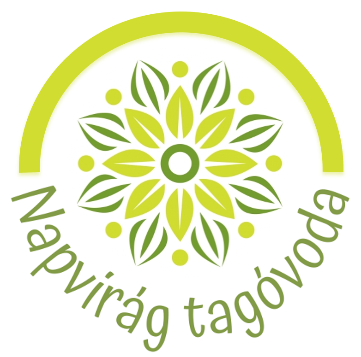 „Minden ember fénysugár,a mindenségnek része.Azt hiszi, hogy porszem,pedig a mindennek egésze.”                                                                József Attila: NaphimnuszTartalom1.	Helyzetkép………………………………………………….……………………… 32.	Működési feltételek………………………………………………………………   62.1	Tervezett karbantartási, felújítási, beruházási feladatok 2023. augusztus 31-ig	2.2.	Humán erőforrás: óvodapedagógusok képzettsége2.3. 	Humán erőforrás állapota tagóvodai szinten – személyi feltételek összegzése
szeptember 1-jei állapot3.	Pedagógiai folyamatok, tervezés, megvalósítás………………………………….  73.1. 	Szervezeti célok meghatározása3.2. 	A 2023/2024-es nevelési év feladatai: Pedagógiai munka, folyamatok tervezése, 
	megvalósítása, ellenőrzése, értékelése az Egyesített Óvodán belül4.	A JÓK Pedagógiai Programjával kapcsolatos feladatok………………………  144.1.	A tanulás támogatásának tervezése, működése és hatékonysága a tagóvodákban4.2.	Kiemelt pedagógiai feladatok tervezése	4.3.	Tagóvodai kiemelt pedagógiai feladatok tervezése5.	A pedagógus előmeneteli rendszerrel összefüggő feladatok…………………...  205.1.	A pedagógusok minősítésével összefüggő feladatok5.2.	A pedagógiai-szakmai ellenőrzéssel összefüggő feladatok5.3.	Az önértékeléssel összefüggő feladatok5.4. 	Pedagógus előmeneteli rendszer tervezése6.	Pedagógiai folyamatok szervezése……………………………………………….. 216.1.	A nevelési év rendje6.2.	Értekezletek, nevelés nélküli munkanapok6.3.	Az információáramlás óvodai rendszere7.	Kapcsolatrendszer………………………………………………………………… 247.1.	Az óvoda és a család közötti kapcsolattartás7.2.	Belső szakmai kapcsolatok, együttműködés, kommunikáció, szakmai
            továbbfejlődés formái7.3.	Külső szakmai kapcsolatok, együttműködés8.	Alap- és önköltséges szolgáltatások……………………………………………...  309.	Programok, hagyományok ápolása ……………………………………………... 3110.	Az óvoda működését biztosító feladatok – szervezetfejlesztés…………………  3311.	Szervezési feladatok………………………………………………………………. 3411.1.    Tanügyigazgatási szervezési feladatok11.2.	Tagóvoda kiemelt szervezési feladatai11.3.1. A fejlesztőpedagógus feladatai11.3.2. Nemzetiségi kisebbséghez tartozó gyermekek korai fejlesztése11.3.3. A tehetségfejlesztés feladatai11.3.4. Gyermekvédelemmel összefüggő feladatok12.	Munkaügyi feladatok…………………………………………………….…………4113.	Költségvetési és gazdálkodási feladatok …………………………………………. 4314.	Ellenőrzés, értékelés tervezése a tagóvodában…………………………………… 44Bevezető 2022. július 31-én a JÓK Napsugár Tagóvodája megszűnt, mint feladatellátási hely, augusztus 1-től a Baross u. 111/b. épületben, a JÓK Napvirág Tagóvodájában a fuzionált a két tagóvoda gyermek- és alkalmazotti közössége.A 2022-23 nevelési évben az oktatáspolitikai és intézményi célok megvalósítása mellett a fókusz a fúzióból adódó szakmai, működési feladatokra, a változáskezelésre helyeződött.A pedagógiai folyamatokat közös szakmai alapokra helyeztük, ennek érdekében a mindennapi feladatok mellettbelső képzéseket szerveztünk (idegrendszeri érés folyamata, éretlenség tünetei, szenzomotoros fejlesztés, mozgás-észlelés-gondolkodás fejlődés)protokollokat hoztunk létre az egységes alapelvekről és pedagógiai folyamatokról (egészséges életmód protokollja, alvás protokoll, szociális kompetenciák fejlesztésének protokollja)szemléletformáló külső képzéseken vettünk részt (projektpedagógia, klímatudatosságra, fenntarthatóságra nevelés)mindezek megvalósítása során alakultak a szakmai együttműködés formái (hospitálás, bemutató foglalkozás, tudásmegosztás, szakmai egyeztetések, kooperáció a tervezett csoportos, tagintézményi és intézményi projektek megvalósításában)Mindezek a változáskezelésben, a szervezetfejlesztésben és a szervezeti kultúra alakulásában segítségünkre voltak. A 2023-24-es nevelési év fókuszában a stabilizáció áll majd, ami nem azt jelenti, hogy nem várnak még ránk változások, hiszen a fejlődés változások folyamata. Azt jelenti, hogy az elmúlt év tapasztalatai alapján, a már közösen képviselt alapelvekhez, szemlélethez igazítsuk folyamatainkat. Célunk egy egységes pedagógiai szemléletre épülő, egyéni szakmai kompetenciákat támogató, hatékony és korszerű pedagógiai módszereket alkalmazó, színvonalas fejlesztő-nevelő munka felépítése, mely fókuszában a gyermekek egyéni fejlődési ütemnek és igényeinek támogatása áll.Helyzetkép  A Józsefvárosi Óvodák Napvirág Tagóvodájának nyitvatartása:Hétfőtől-péntekig: reggel 6 órától délután 18.00-ig Ügyelet: reggel 6.00-7.30, délután 16.30-18.00Gyermeklétszámok alakulásaCsoportlétszámok alakulásaCsoportbeosztás 2023. 09. 10. (1 melléklet)Munkarend: Felelősök (Felelősségi mátrix 2 melléklet):Szakmai koordinátorSzervezeti kultúráért felelősBelső értékelési csoportvezetőFejlesztői team vezetőGyermekvédelmi felelősJegyzőkönyvvezetőIskolai, bölcsődei kapcsolattartóKönyvtár felelősProgramok felelőseiEgyéni tehetségfejlesztésIskolaelőkészítés	Mozgásfejlesztés kiscsoportban Ritmusvarázs tehetségműhelyAngol projektfelelősBűvész fejlesztőprogramKlímavédelem, fenntarthatóságra nevelés projektfelelősSzülői kapcsolattartás felelőseMunka és tűzvédelmi felelősDajkai munkarendért felelősHACCP-ért felelős dajkaTisztítószer felelősMűködési feltételek Pedagógiai folyamatok, tervezés, megvalósításA két volt tagóvoda pedagógiai folyamatainak egységesítése az elmúlt nevelési évben megvalósult, mindkét tagóvoda értékeit megőriztük, és pedagógiai repertoárunk –már közös felkészülés során—kiegészült a projekt szemléletű pedagógiai módszerek elemeivel. Belső képzéseink célja a fejlesztő és inkluzív szemlélet megerősítése volt a nevelőtestületben a pedagógiai asszisztensek bevonásával.A 2023-24- es nevelési évben terveink szerint a csoportban megvalósuló játékos tevékenységek és egyéni fejlesztések mellettfejlesztőpedagógus egyéni és páros fejlesztést biztosít a tankötelessé váló gyermekek számára. Nehézsége továbbra is, hogy 48 nagycsoportos gyermekünk van ebben a nevelési évbena gyógypedagógusi ellátás kiegészült az autizmus specifikus utazó gyógypedagógusok által biztosított fejlesztések számával az SNI gyermekeknél, illetve a gyógypedagógus a BTMN gyermekek ellátásába is becsatlakoziklogopédusi végzettségének köszönhetően ezen a területen is tudta segíteni a gyermekek fejlődését, kiemelt figyelmet fordítva a 9 idegen ajkú gyermekrekiscsoportos gyermekeknek 2 csoportban szenzomotoros szemléletű mozgásfejlesztő program szerveződikegy csoportban Így tedd rá és BLUM fejlesztő módszerek segítik még a gyermekek fejlődését a nagycsoportosok számára angol nyelvű élménypedagógia került megszervezésre saját humán erőforrásból 2 csoportban2 tehetségműhely ad lehetőséget a kiemelkedő képességű gyermekeknek: Ritmusvarázs, Bűvész ovia gyógypedagógus és a fejlesztőpedagógus az iskolába menő gyermekek számára a heti 1 alkalommal iskolára felkészítő foglalkozásokat is szervezFigyelmet fordítunk arra, hogy az anyanyelvi—verbális fejlődés területén igazolt jobb eredményeket továbbra is tartsuk.Cél, hogy a gyermekek többsége továbbra is rendszeresen járjon óvodába.Gyermekeink mérési eredményei (DIFER):bemeneti mérések összesített eredményei
- írásmozgás koordináció területén 16.09 %, 
- rövid Difer 48,06 %kimeneti mérések összesített eredményei
- írásmozgás koordináció területén 23,80 %, 
- rövid Difer 61, 32 %OVPED fejlődési mutatói: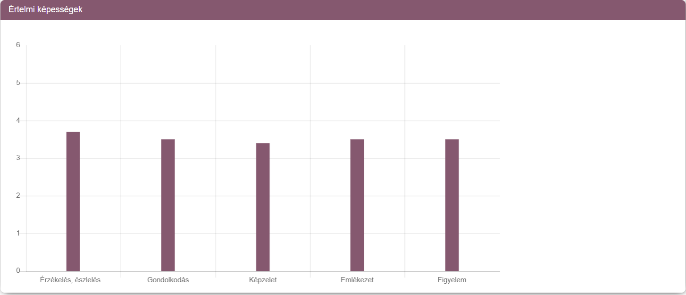 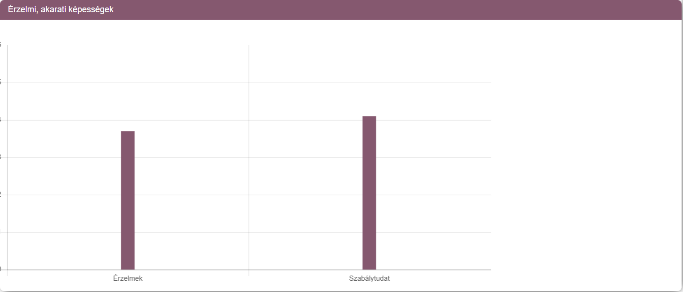 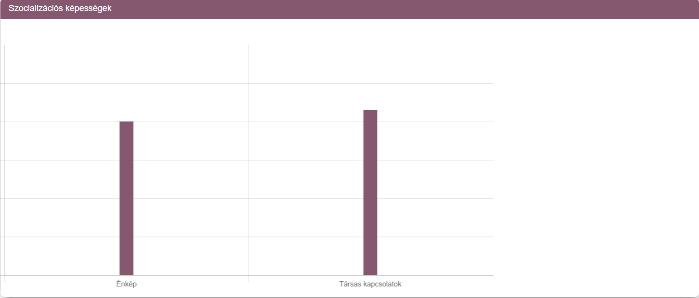 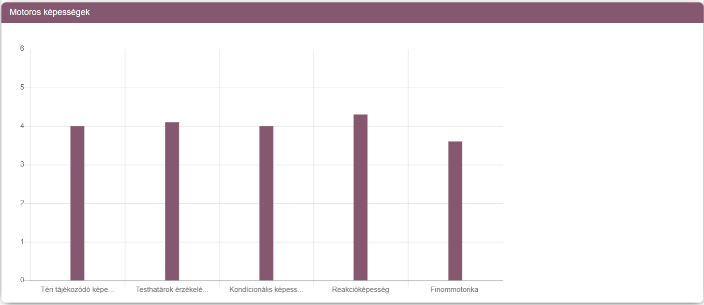 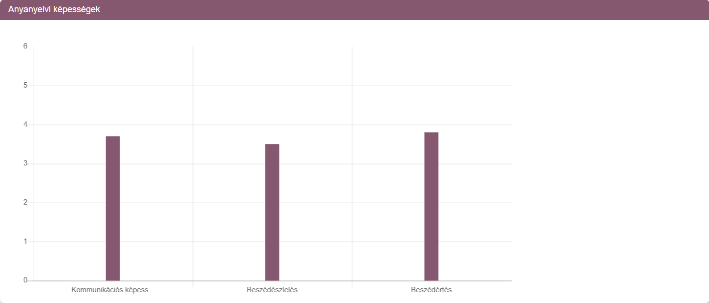 4. A Józsefvárosi Óvodák Pedagógiai Programjával kapcsolatos feladatok 4.2. Kiemelt pedagógiai feladatok4.3. A JÓK Napvirág Tagóvodájának saját kiemelt pedagógiai feladata  5. A pedagógus előmeneteli rendszerrel összefüggő feladatok 6. Pedagógiai folyamatok szervezése7. Kapcsolatrendszer8. Alap- és önköltséges szolgáltatások9. Programok, hagyományok ápolása10.	Az óvoda működését biztosító feladatok11.	Szervezési feladatokAz óvodai tagintézmény igazgatója, gyermekvédelmi felelőse és az óvodában dolgozók közreműködnek a gyermek veszélyeztetettségének megelőzésében és megszüntetésében.Az óvoda gyermekvédelmi felelőse felel a gyermekvédelmi munka megszervezéséért és ellátásáért. A nevelőtestület minden tagjának feladata a gyermekvédelemmel kapcsolatos, szükséges jelzések megtétele, feladatok segítése.12.	Munkaügyi feladatok13.	Költségvetési és gazdálkodási feladatok 14. Ellenőrzés, értékelés tervezése a tagóvodábanBudapest, 2023. 08. 31.                                               PH:                         ………………………………………
                                                                              Kocsisné Juhász Éva tagóvoda igazgatóFeltöltöttség összesített mutatói a 2023. 09. 10 -i állapot szerintFeltöltöttség összesített mutatói a 2023. 09. 10 -i állapot szerintFeltöltöttség összesített mutatói a 2023. 09. 10 -i állapot szerintFeltöltöttség összesített mutatói a 2023. 09. 10 -i állapot szerintFeltöltöttség összesített mutatói a 2023. 09. 10 -i állapot szerintFeltöltöttség összesített mutatói a 2023. 09. 10 -i állapot szerintFeltöltöttség összesített mutatói a 2023. 09. 10 -i állapot szerintFeltöltöttség összesített mutatói a 2023. 09. 10 -i állapot szerintFeltöltöttség összesített mutatói a 2023. 09. 10 -i állapot szerintFeltöltöttség összesített mutatói a 2023. 09. 10 -i állapot szerintFérőhelyTénylegesLétszámTénylegesLétszámSNIgyermekek számaBTMgyermekek számaBTMgyermekek számaSzámított létszámSzámított létszámFeltöltöttség2023. szeptember 10.10287876779797szeptember 10.szeptember 10.szeptember 10.szeptember 10.szeptember 10.szeptember 10.szeptember 10.SNI gyermekSNI gyermekSNI gyermek1 fő1 fő1 fő2 fő2 fő3 fő3 főSNI gyermekSNI gyermekSNI gyermek5511BTMN gyermekBTMN gyermekBTMN gyermek7777777szeptember 10férőhelyek száma alapító okirat szerint102óvoda létszáma87fejlesztő foglalkozáson részt vett gyermek48külföldi gyermek6kettős állampolgárságú gyermek0csoport neveszeptember 10szeptember 10szeptember 10csoport neveösszesenfiúlányCsibe231112Maci231112Róka23149Cica19109ssz.A csoport elnevezése:az odajáró gy. életkoraa csoport jellege:a csoport létszámaSNIa csoporthoz tartozó óvónő:a csoporthoz tartozó dajka:a csoporthoz tartozó ped. asszisztens:1.Csibe3-6 évvegyes csoport2332 óvoda-pedagógus 1 dajka 1 pedagógiai asszisztens 2.Maci6-7 évnagy csoport232 1óvoda-pedagógus1 dajka 1,5 pedagógiai asszisztens 3.Róka3-5 évvegyes csoport232 óvoda-pedagógus1 dajka 1 pedagógiai asszisztens 4.Cica5-6 évnagy csoport1912 óvoda-pedagógus1 dajka 1 pedagógiai asszisztens óvodai 1 fejlesztőpedagógus 1 fejlesztőpedagógus 1 fejlesztőpedagógus 1 fejlesztőpedagógus 1 fejlesztőpedagógus 1 fejlesztőpedagógus 1 fejlesztőpedagógus 1 fejlesztőpedagógus óvodai 1 gyógypedagógus/logopédus1 gyógypedagógus/logopédus1 gyógypedagógus/logopédus1 gyógypedagógus/logopédus1 gyógypedagógus/logopédus1 gyógypedagógus/logopédus1 gyógypedagógus/logopédus1 gyógypedagógus/logopédusóvodai 0,5 óvodatitkár 0,5 óvodatitkár 0,5 óvodatitkár 0,5 óvodatitkár 0,5 óvodatitkár 0,5 óvodatitkár 0,5 óvodatitkár 0,5 óvodatitkár Külső fejlesztők1 utazó autizmus specifikus gyógypedagógus1 utazó autizmus specifikus gyógypedagógus1 utazó autizmus specifikus gyógypedagógus1 utazó autizmus specifikus gyógypedagógus1 utazó autizmus specifikus gyógypedagógus1 utazó autizmus specifikus gyógypedagógus1 utazó autizmus specifikus gyógypedagógus1 utazó autizmus specifikus gyógypedagógusKülső fejlesztők1 logopédus1 logopédus1 logopédus1 logopédus1 logopédus1 logopédus1 logopédus1 logopédusMunkakörÓraszámmunkaidőTagóvoda igazgatóheti 40 óra ebből kötött munkaidő 15 óra.7-15-ig, ebből8-11-ig egyéni fejlesztés,szükség szerint helyettesítés, kísérés, gyermekek megfigyelése, csoportlátogatásÓvodapedagógusoka párok heti váltásban dolgoznak nyitós-zárós óvodapedagógus heti váltásban, beosztás szerint.heti 40 óra ebből kötött munkaidő 32 óra.Délelőttös: 7.00-13.30-igDélutános: 10-16.30-igNyitós: 6.00-12.30-igZárós: 10.30-17-igFejlesztőpedagógusheti 40 óra ebből kötött munkaidő 32 óra.7.00-13.30-igGyógypedagógusheti 40 óra ebből kötött munkaidő 24 óra.H-CS 8.00-13.00-igP 8.00-12.00-igÓvodatitkárheti 24 óraH-Sz-P 7-15-ig Pedagógiai asszisztensekheti 40 óra8-16-igDajkák4 dajka heti váltásban dolgozik.heti 40 óraNyitós 6-14-igReggeles: 7-15-igDélután 10-18.00-ig2.1 Tervezett karbantartási, felújítási, beruházási feladatok 2024. augusztus 31-ig2.1 Tervezett karbantartási, felújítási, beruházási feladatok 2024. augusztus 31-igkarbantartáshoz szükséges eszközök vásárlása udvari eszközök folyamatos karbantartása udvar felújításának befejezéseúj bejárat, fogadótér kialakításának befejezésebelső felújítás 
- öltözők, folyosó teresedése
- mosdók átláthatósága
- kiszolgáló helyiségek funkcionális és esztétikai modernizálása (elektromos energia hálózat, fűtőtestek, burkolatok cseréje) karbantartáshoz szükséges eszközök vásárlása udvari eszközök folyamatos karbantartása udvar felújításának befejezéseúj bejárat, fogadótér kialakításának befejezésebelső felújítás 
- öltözők, folyosó teresedése
- mosdók átláthatósága
- kiszolgáló helyiségek funkcionális és esztétikai modernizálása (elektromos energia hálózat, fűtőtestek, burkolatok cseréje) Az óvodapedagógusok főiskolai alapvégzettségen túli képzettségei összesítve(másoddiploma, szakvizsga) 2023. szeptember 10.Az óvodapedagógusok főiskolai alapvégzettségen túli képzettségei összesítve(másoddiploma, szakvizsga) 2023. szeptember 10.Fejlesztőpedagógusi szakvizsga3 főKözoktatás vezetői szakvizsga2 főPedagógus szakvizsga0 főPedagógusminősítés besorolási fokozata szerinti létszám Pedagógusminősítés besorolási fokozata szerinti létszám Gyakornok0 főPedagógus I.3 főPedagógus II.7 főMesterpedagógus0 fő2.3. Humán erőforrás állapota tagóvodai szinten – személyi feltételek összegzése szeptember 1-i állapot2.3. Humán erőforrás állapota tagóvodai szinten – személyi feltételek összegzése szeptember 1-i állapotTagóvodai szinten az óvodapedagógus és pedagógiai munkát segítők ellátottsága:4 csoportunkban 2023. 09. 01-én 7 fő óvodapedagógus kezdte meg a munkát. Az óvodapedagógusok munkáját gyógypedagógus-logopédus végzettségű és fejlesztőpedagógus  (óvodapedagógus alapvégzettségű) segítiA tagóvoda igazgató a vezetői feladatok ellátása mellett a kötelező óraszámát (15) az betegségekből, szabadságokból és képzésekből adódó helyettesítéssel, kíséréssel, egyéni fejlesztéssel, csoportlátogatással és az aktualitásoknak megfelelően látja el.4 pedagógiai asszisztens dolgozik 8 órában, 1 pedagógiai asszisztens 4 órában.4 dajkai1 (4 órás) óvodatitkári és 1 (6 órás) általános munkás álláshelyünk betöltött. - 1 üres óvodapedagógus álláshely van - egy pedagógiai asszisztens óvodapedagógusi tanulmányait folytatja (3. évfolyamon)A humánerőforrás fejlesztéséhez minden évben feltérképezzük szükségleteinket. Tagóvodai szinten az óvodapedagógus és pedagógiai munkát segítők ellátottsága:4 csoportunkban 2023. 09. 01-én 7 fő óvodapedagógus kezdte meg a munkát. Az óvodapedagógusok munkáját gyógypedagógus-logopédus végzettségű és fejlesztőpedagógus  (óvodapedagógus alapvégzettségű) segítiA tagóvoda igazgató a vezetői feladatok ellátása mellett a kötelező óraszámát (15) az betegségekből, szabadságokból és képzésekből adódó helyettesítéssel, kíséréssel, egyéni fejlesztéssel, csoportlátogatással és az aktualitásoknak megfelelően látja el.4 pedagógiai asszisztens dolgozik 8 órában, 1 pedagógiai asszisztens 4 órában.4 dajkai1 (4 órás) óvodatitkári és 1 (6 órás) általános munkás álláshelyünk betöltött. - 1 üres óvodapedagógus álláshely van - egy pedagógiai asszisztens óvodapedagógusi tanulmányait folytatja (3. évfolyamon)A humánerőforrás fejlesztéséhez minden évben feltérképezzük szükségleteinket. Gondot fordítunk a testület folyamatos szakmai fejlődésére, a külső, belső- és önképzésre. 
- A tavaly megkezdett, szemléletformáló, testületi szervezésű belső képzések folytatását tervezzük:- mozgásfejlesztés a gyakorlatban- észlelés-gondolkodás fejlődése-fejlesztése a gyakorlatban- divergens gondolkodás, kreativitás, tehetség- szociális kompetenciákat fejlesztő játékok gyűjtésében, összeállításában kooperáció- kerületi munkaközösségekben való aktív részvétel- külső képzések: Mozaik művészetterápiás szorongásoldás
                             Sakkjátszótér                             Pek-torna                             Angol élménypedagógiaGondot fordítunk a testület folyamatos szakmai fejlődésére, a külső, belső- és önképzésre. 
- A tavaly megkezdett, szemléletformáló, testületi szervezésű belső képzések folytatását tervezzük:- mozgásfejlesztés a gyakorlatban- észlelés-gondolkodás fejlődése-fejlesztése a gyakorlatban- divergens gondolkodás, kreativitás, tehetség- szociális kompetenciákat fejlesztő játékok gyűjtésében, összeállításában kooperáció- kerületi munkaközösségekben való aktív részvétel- külső képzések: Mozaik művészetterápiás szorongásoldás
                             Sakkjátszótér                             Pek-torna                             Angol élménypedagógiaA feladat- és felelősségrendszer kompetencia alapon került felosztásra (ld. Felelősségi mátrix-1 melléklet).A feladat- és felelősségrendszer kompetencia alapon került felosztásra (ld. Felelősségi mátrix-1 melléklet).3.1. Tagóvodai szervezeti célok meghatározása3.1.1. Rövid távú célok:Rövid távú célok:Feladatok tervezéseKözös szakmai koncepció stabilizálásapedagógiai alapelvek, módszerek folyamatos fejlesztéseA nevelési folyamatok helyi értelmezése, megvalósítása az óvodánkba járó gyermekek sajátosságaira, jellemzőire építve.Az új Módszertani segédanyag összevetése a Pedagógiai Programmal, és a fenntartói törekvésekkel.Elkészült szakmai protokollok alkalmazása: - Szociális kompetenciák fejlesztésének protokollja- Egészséges életmód protokollja:- Alvás protokoll - Gyümölcsfogyasztás protokollja - Angol élménypedagógia protokolljaA felújított udvarhoz igazítva frissítjük az Udvari játékok szabályzatát.Az inkluzív és fejlesztőszemléletű program és szakmai együttműködés fenntartásafejlesztő team működtetése a tagóvodai szintű fejlesztési feladatok, vállalások megvalósítására, fenntarthatóságának koordinálásáraAz óvodapedagógusok kompetenciáira épülő, gyermeki fejlődést támogató innovációk rendszerének felépítéseszenzomotoros szemléletű mozgásfejlesztészenei fejlesztőprogram mozgással, ritmussala mese fejlesztő hatása a verbalitás és a gondolkodás fejlődésreérzelmi intelligencia és szociális kompetenciák fejlesztése (drámajátékok, első mesék segítségével)gyermeki ötletekre építő, projektszemléletű tanulási és játéktevékenységek szervezéseközös szabályalkotás a gyermekekkel, ezek vizualizálásavizuális és más alkotó tevékenységek a divergens gondolkodás fejlődésének támogatásáraA külső szakemberek bevonásával megvalósuló fejlesztőprogram helyi sajátosságokhoz igazításafejlesztőpedagógus egyéni fejlesztésekkel támogatja a részképesség hiányosságokkal küzdő gyermekeket, különös tekintettel a BTMN gyermekekrefejlesztőpedagógus koordinálja az egyéni tehetségfejlesztő programot, különös tekintettel az alulteljesítő tehetségekreóvodapszichológusi ellátásSNI gyermekek fejlesztésében az utazó gyógypedagógussal a FPSz 8. kerületi szakembereivel a beszédfejlődés kiemelt támogatása: logopédiai ellátásFejlesztő jóga A tervezés komplexitásának, és a PDCA ciklus dokumentálásának megerősítéseaz OVPED rendszer alkalmazásaszakmai egyeztetések, megbeszéléseka gyermekek fejlődését rögzítő szempontsor áttekintése, javaslatok megfogalmazásaA mérési eredmények folyamatos nyomon követése, összevetése, a szükséges újra tervezés, korrekciók megvalósítása egyéni és csoport szinten egyarántSindelar mérés a tanulási képességek fejlődésének nyomon követésére 5 éves kortól—fejlesztőpedagógus rövid Difer mérés kiterjesztése minden gyermekre 4 éves kortól—fejlesztőpedagógusKlíma és környezettudatosságra nevelés kiemelt pedagógiai feladattá emelésemegjelenése a tervezésben és a mindennapokban„Zöld programért” felelős választásaProgramszervezés a klímatudatosság jegyébenMadárbarát óvoda program megvalósításaUdvaron élő álatok megfigyeléseFelújított udvar, terasz „öko” szemléletű gondozása, fejlesztése (virágosítás, magaságyás gondozása, stb.)Az Egészséges életmódra nevelés, Gyümölcsprotokoll és Pihenés protokolljának megvalósulása, frissítésea nevelési tervhez kapcsolódó, kidolgozott szokás-, szabályrendszer, protokoll alkalmazásaegyéni és közösségi felelősségvállalás tudatosítása, erősítéseMultikulturális nevelés megerősítése, fejlesztésebelső képzés-tudásmegosztás és jógyakorlatok megosztása a nevelőtestületbenszemlélet megerősítése a mindennapokbanA kiscsoportos gyermekek számára mozgásfejlesztés bevezetése 2 csoportbanA Józsefvárosi Óvodákban egységes mérés alapján a gyermekek fejlődésének feltérképezése, a mozgásfejlesztés céljainak megfogalmazása, megvalósítása.Az egyéni fejlesztés rendszerének felépítése a gyermekek és a pedagógusok szempontjábólfejlesztés és szabad játék egyensúlyának megtartásaegyüttműködés formái a szakemberek közöttkoordinátora: fejlesztőpedagógusSNI gyermekek ellátása:enyhén látássérült gyermekekbeszédfogyatékos gyermekekautizmussal élő gyermekekegyéb pszichés fejlődésizavarokkal küzdő gyermekekintegrálásához az inkluzív környezet, szakmai háttér kialakításagyermek megismerése, egyéni igényeinek feltérképezésebefogadó gyermekcsoport és támogató környezet kialakításaegyüttműködés az érintett szülőkkel együttműködés az egyéni fejlesztőkkel tudásbővítés szervezett és egyéni formábanA tanköteles korú gyermekek beiskolázásához kapcsolódó jogszabálynak való megfelelés (2011. évi CXC. törvény 45§. 2 bekezdés)A szabályozók, a kapcsolódó eljárásrendhez igazodva a tagóvoda eljárásrendjének kialakításaszeptemberben Difer mérésegyeztetés a szülővel a Sindelar és/vagy Difer mérés eredményeirőlA tehetségfejlesztés tervezése, megvalósításatehetségfejlesztő műhelyek szervezése egyéni tehetségfejlesztés tervezése (fejlesztő pedagógus, óvodapedagógusok)belső szakmai team és továbbképzés szervezése
Már működő jó gyakorlatok működtetése, és újabbak kidolgozása az aktuális igényeknek és szakmai céloknak megfelelően:- Ritmusvarázs tehetségfejlesztő műhely tagóvodai szinten, - angol élménypedagógia - Bűvészovi program- Egyéni tehetségfejlesztő program beindítása—fejlesztőpedagógus, csoport szintenA pozitív fegyelmezés módszereinek megismeréseelőadás, önképzés és tudásmegosztás formájábanAutizmus spektrumzavarral küzdő gyermekek fejlődés/fejlesztéseelőadás, önképzés és tudásmegosztás formájábanBoldog Óvoda program megvalósításaKapcsolatfelvétel a szervezőkkelProgram megvalósításaAngol élménypedagógia bevezetése saját erőforrásból 2 csoportbanAz élménypedagógia módszereivel lehetőség biztosítása a nagycsoportosok számára a nyelvvel való ismerkedésre3.1.2. Középtávú célok:A megújult testület miatt a nevelési alapelvekben, értékrendben megegyező, sokszínű, színvonalas pedagógiai gyakorlat megerősítése a tagintézményben.inklúziós, fejlesztő és projektszemlélet megerősítésetagóvodai arculat megerősítésepedagógusok egyéni erősségeinek, kompetenciáinak fejlesztésekiemelt pedagógiai feladatok megvalósulásaAlapító okirat szerint az SNI gyermekek ellátásamultikulturális nevelésaz előző nevelési évek értékeléseinek, megállapításainak figyelembevétele a következő nevelési év tervezésében, megvalósításábanegyüttműködés a külső fejlesztőkkela szükséges fejlesztési irányok meghatározása.Képzések, belső képzések, tudásmegosztás, jógyakorlatok megosztásaHátrányos helyzetű gyermekek esélyegyenlőtlenségeinek csökkentésére, a szegregáció megszüntetésére tett fenntartói törekvések támogatása, helyzetfelmérés, stratégia kialakításaerősségeink és forrásaink feltérképezéselehetőségek és stratégia egyeztetése a JÓK vezetőségével és a fenntartóvala folyamat tervezése és megvalósításafenntartói /Befogadó Óvodák, deszegregációs/ pályázat eredményeinek megőrzése, fenntartása, fejlesztésPedagógusok belső értékelési rendszerének és együttműködésének fejlesztéseAz OVPED rendszer alkalmazásával folyamatos együttműködés az óvodapedagógusok között, tapasztalataik megosztása.Fejlődési megfigyelések, mérési eredmények egyeztetése a fejlesztőpedagógussal, külső fejlesztőkkelA reflektív gondolkodás és szakmai kommunikáció fejlesztésevezetői ellenőrzések során (megadott szempontsorok alapján) önreflexió, külső-belső fejlesztőkkel szakmai teamekben esetmegbeszélések, online együttműködés további fejlesztéseA pedagógiai és szervezeti folyamatok projektszemléletű tervezése, szervezéseA testület tagjainak bevonása a döntési, tervezési, előkészítési folyamatokba3.1.3. Hosszú távú célok:Inkluzív és fejlesztő szemlélet és a hozzá kapcsolódó szakmai tudástár, felkészültség folyamatos fejlesztése, kiegészítése Innovatív, hatékony módszerek keresése, felkészülés, alkalmazás a pedagógusok erősségei menténZöld Óvoda program megvalósításaZöld óvoda pályázat a folyamatosan bővülő klíma- és egészségtudatos pedagógiai gyakorlatunk menténPedagógiai innovációk támogatása, eredményességének vizsgálata, tudásmegosztásEgyéni kompetenciák, képzések mentén megszerzett, a Pedagógiai Program megvalósulását és a tagóvodai célokat, arculatot és elsősorban a gyermeki fejlődésmenetet támogató innovációk bevezetése, továbbfejlesztése.A Pedagógus kompetenciák önálló, rugalmas és hatékony alkalmazása, folyamatos önfejlesztés. Képzés, önképzés, tudásmegosztás, szakmai kooperáció támogatása- Szenzomotoros szemléletű mozgásprogram bevezetése tagóvodai szinten4.1. A tanulás támogatásának tervezése, működés és hatékonysága a tagóvodákban4.1. A tanulás támogatásának tervezése, működés és hatékonysága a tagóvodákban4.1. A tanulás támogatásának tervezése, működés és hatékonysága a tagóvodákbanFeladatFelelős HatáridőDokumentálás helyeA JÓK Pedagógiai Program változásainak megismerése, megvalósítása, annak folyamatos nyomon követése.Az általános pedagógiai szempontoknak való megfelelés, szakmai módszertani tudás fejlesztése a pedagógus kompetenciák mentén.tagóvoda igazgató, nevelőtestület folyamatoscsoportnapló, gyermeki fejlődést nyomon követő dokumentumok, vezetői ellenőrzési terv, pedagógiai ellenőrzési jkv-ekA hatályos jogszabályi rendelkezéseknek megfelelő, jogszerű működés biztosítása:Új státusztörvény és a kapcsolódó kormányrendelet változásainak feldolgozása.A JÓK alapdokumentumainak ismerete.A testület tájékoztatása a hatályos jogszabályi rendelkezésekről, valamint a tagóvoda működését, és a pedagógiai munkát befolyásoló változások tudatosítása a testületben.óvodaigazgató, tagóvoda igazgatónevelőtestület folyamatosAz intézmény működését szabályozó dokumentumok,ellenőrzési jegyzőkönyvek A tagóvoda módszertani sajátosságainak megvalósítása a Pedagógiai Programmal összhangban.A Pedagógiai Program alapján a pedagógusokra vonatkozó elvárás rendszernek megfelelően a játékban, párhuzamos tevékenységekben, a szervezésben, módszertani sokszínűséggel, a módszerek korcsoporthoz és témához való koherenciájával, eszközök feltételek megteremtésével, az előzetes ismeretek, tapasztalatok felhasználásával a képességfejlesztés, gondolkodás, kreativitás támogatása, a gyermek személyiségfejlődésének elősegítése:párhuzamos tevékenységekben támasznyújtó környezet megteremtése projekt szemléletegyéni, differenciálit fejlesztéskreativitást támogató tevékenységekmódszertani sokszínűség: tehetségfejlesztés három szinten: egyéni fejlesztések során, csoportban megvalósuló differenciálással, tehetségműhelyekben, különös figyelemmel az alulteljesítő tehetségígéretekretagóvoda igazgató, szakmai koordinátor,nevelőtestület folyamatosMódszertani segédanyagok, protokollok, tehetségműhelyek munkatervei és műhelynaplók, pedagógiai dokumentációAz inkluzív szemlélet, integrált nevelés környezeti, tárgyi és pedagógiai feltételeinek a biztosítása. Inkluzív szemlélet erősítése.Az inklúziós szemlélet bővítése, a sajátos nevelési igényű gyermekek speciális szükségleteinek (módszerek, eszközrendszer) átgondolása, a szakemberekkel és a szülőkkel való együttműködés erősítése:előadások, önképzés, tudásmegosztástagóvoda igazgató, fejlesztőpedagógus,nevelőtestületfolyamatospedagógiai dokumentáció, értekezletek, belső képzések jegyzőkönyveiA Klímavédelem, fenntarthatóság értékrendjének megalapozása, fejlesztése a mindennapi tevékenységekben, ezzel kapcsolatos programok szervezése. Kapcsolódás a józsefvárosi klímavédelmi koncepcióhoz. „a környezeti nevelésben mutatott jártasság, a fenntarthatóság értékrendjének hiteles képviselete és a környezettudatossághoz kapcsolódó attitűdök átadásának módja” a hetedik pedagógus kompetencia indikátorai szerint (326/2013 Korm. rendelet 7.§ (2) bekezdésének g) pontja) a jelenléti időszakban a nevelési tervekben megjelent, szokás-, szabályrendszer kialakítása a mindennapi tevékenységekben, az Egészséges életmódra nevelés és Pihenés protokolljának alkalmazásatanulási tervekben a környezeti jelesnapokhoz kapcsolódó tevékenységek szervezésejátéktevékenységekben a fenntarthatóság és a klímavédelem szemléletének megalapozásaa projektvezető koordinálásával a környezeti jelesnapokhoz kapcsolódó rendezvények szervezéseszülőbevonás formáinak bevezetése a fenti tevékenységekbentagóvoda igazgató, területért felelős szakmai teamvezetőfolyamatosÚtmutató alapján a szakmai dokumentáció, projekttervekaz egyéni fejlesztések és a szabad játéktevékenység arányának kialakítása, figyelemmel kísérése. A fejlesztők és az óvodapedagógusok együttműködésének koordinálása egyéni és csoportban megvalósuló nevelő-fejlesztő tevékenységek összehangolásafejlesztő team vezetőtagóvoda igazgatófolyamatosfejlesztőpedagógus és a fejlesztők dokumentációja, mérési eredmények, fejlesztő foglalkozások rendje-terembeosztásA szociális segítők óvodákban történő tevékenységének támogatása, az együttműködés formáinak kialakítása.	 tagóvoda igazgatófolyamatosÚtmutató az óvodai és iskolai szociális segítő tevékenység bevezetéséhez és gyakorlatához az ÓVODÁBAN4.2.1. A Józsefvárosi Óvodák kiemelt pedagógiai feladata 4.2.1. A Józsefvárosi Óvodák kiemelt pedagógiai feladata 4.2.1. A Józsefvárosi Óvodák kiemelt pedagógiai feladata FeladatFelelős HatáridőDokumentálás helyeA Klímavédelem, fenntarthatóság értékrendjének kialakításához kapcsolódó aktuális feladatok. A környezettudatos magatartás és az egészséges életmód beépítése gyermekekeink nevelésébe célzott tevékenységekkel:Egészséges életmódra nevelés és Pihenés protokolljának működtetéseszelektív hulladékgyűjtésről és fenntarthatóságról interaktív foglalkozás az FKF Nonprofit Zrt. Szemléletformáló és Újrahasználati Központ szervezésébenSzelektív hulladékgyűjtés a mindennapokbanLátogatás az FKF Nonprofit Zrt. Szemléletformáló és Újrahasználati Központjába, részvétel az oktatóprogramban a nagycsoporttalújrahasznosítás beépítése a gyermekek tevékenységeibe, tudatosításKlímavédelemhez és egészséges életvitelhez kapcsolódó egyéni és közösségi felelősségvállalás tudatosításavíz- és energiatakarékosság a mindennapokbanMindennapi megfigyelések lehetőségének megteremtésehangyafarm, használt ruha börze,  madáretető kihelyezése, madármegfigyelő kukucskáló ablak kialakításarovarhoteleszközkészítés a projektekhez újrahasznosított eszközökkel- egészséges táplálkozáshoz kapcsolódó élmények- gyümölcsprogram - rendszeres egészségfejlesztő testmozgás szervezése- szülők bevonása a projekt tevékenységeibeKlímavédelem, fenntarthatóságra nevelés projektfelelőse, tagóvoda igazgatófolyamatosAz intézmény működését szabályozó és szakmai dokumentumok,ellenőrzési jegyzőkönyvek Egészséges életmód, Gyümölcsfogyasztás és Pihenés protokolljaMozgásfejlődés/fejlesztés a gyakorlatban, összefüggései a kognitív területek fejlődésével:A mozgásfejlesztés spontán lehetőségeinek beépítése a játéktevékenységekbeMozgásfejlesztés szervezett tevékenyégekbenjógyakorlatok megosztásafejlesztőpedagógus, tagóvoda igazgatópedagógiai dokumentáció- „Mozgitív” szakmai munkaközösség szervezése a Józsefvárosi Óvodák pedagógusai számára tudásbővítés és megosztás céljából.fejlesztőpedagógusMunkaközösség munkaterve- „Magyar , mint idegen nyelv” szakmai munkaközösség szervezése a Józsefvárosi Óvodák pedagógusai számára tudásbővítés és megosztás céljából.gyógypedagógus/logopédusMunkaközösség munkaterveMultikulturális nevelés működő és új formáinak felépítése, fenntartói törekvések támogatása, helyzetfelmérés, stratégia kialakítása fejlesztő munkacsoport szervezéseerősségeink és forrásaink feltérképezéselehetőségek és stratégia egyeztetése a JÓK vezetőségével és a fenntartóval, a folyamat tervezése és megvalósításaötlettár megosztása, bővítéseszakmai koordinátor,tagóvoda igazgatófolyamatosAz intézmény működését szabályozó és szakmai dokumentumok, projekttervA tehetségfejlesztés tervezése, megvalósítása- tehetségfejlesztő műhelyek szervezése- belső szakmai útmutató és terv kidolgozása a tehetségfejlesztéshez kapcsolódóan- belső szakmai team és továbbképzés szervezéseMár működő jó gyakorlatok működtetése, és újabbak kidolgozása az aktuális igényeknek és szakmai céloknak megfelelőena területért felelős teamvezető,tagóvoda igazgatóprojekttervTagóvodai kiemelt pedagógiai feladatok tervezéseTagóvodai kiemelt pedagógiai feladatok tervezéseTagóvodai kiemelt pedagógiai feladatok tervezéseTagóvodai kiemelt pedagógiai feladatok tervezéseFeladatFelelős Dokumentálás helyeA JÓK PP alapján a Módszertani segédanyag és az elkészült protokollok működtetésenevelőtestülettagóvoda igazgatóA tagóvoda pedagógiai működését szabályozó dokumentumokBelső képzés, tudásmegosztás: - mozgásfejlesztés a gyakorlatban, spontán és szervezett formában. Az elmúlt nevelési évben megszerzett tudás bővítése, alkalmazása a mindennapokban, jógyakorlatok megosztása- szemléletformáló képzés a mozgásfejlesztő eszközök tudatos alkalmazásáról a gyermeki játékba integrálva- észlelés-gondolkodás fejlődése-fejlesztése a gyakorlatban- divergens gondolkodás, kreativitás, tehetségnevelőtestülettagóvoda igazgatójegyzőkönyvek, Elkészült protokollok működtetése, folyamatos fejlesztése, igényekhez igazítása:  - Szociális kompetenciák fejlesztésének protokollja- Egészséges életmód protokollja- Alvás protokoll - Gyümölcsfogyasztás protokollja - Angol élménypedagógia protokolljanevelőtestülettagóvoda igazgatóprotokollokOVPED program alkalmazása, pedagógiai dokumentáció felépítése a PDCA szerinttagóvoda igazgató, óvodapedagógusokOVPED programAz autizmussal élő gyermekek integrálásához az inkluzív környezet megteremtése, a megszerzett tudás bővítése, önképzés.Tudásmegosztás és belső és külső képzés szervezése az autizmussal élő gyermekek fejlesztésének témájában.  Előadás, szakmai egyeztetés az óvoda pszichológusával, és az autizmus specifikus utazó gyógypedagógussaltagóvoda igazgató, szakmai koordinátorfolyamatosegyéni fejlesztési tervek, gyermeki fejlődést nyomon követő dokumentumok, pedagógiai ellenőrzési jkv-ekA tehetségfejlesztés tervezése, megvalósítása- Ritmusvarázs tehetségfejlesztő műhely kiterjesztése tagóvodai szinten, - Egyéni tehetségfejlesztő program beindítása—fejlesztőpedagógus, csoport szinten- Bűvészovi tehetségfejlesztő program: játékos tanulás, a képességek, készségek fejlesztése a bűvésztrükkökön keresztül.tagóvoda igazgató, szakmai team vezető, projekt felelősökműhelynaplók, gyermeki fejlődést nyomon követő dokumentumok,Úszás megszervezése a nagycsoportos gyermekek számára a Közszolgálati egyetem uszodájában.A gyermekek közlekedése a JÓK által szervezett külön busszal valósul meg.tagóvoda igazgató, nagycsoportos óvodapedagógusokBoldog Óvoda program megvalósításaprojektfelelősKapcsolatfelvétel a szervezőkkelProgram megvalósításaTagóvodai mérési eredményekből adódó feladatok:az egyéni értékelések, adódó fejlesztési tervek megvalósulása, együttműködés a belső, külső fejlesztőkkel, tehetségfejlesztőkkeltagóvoda igazgatók, nevelőtestületfolyamatospedagógiai dokumentáció módszertani útmutatók, egyéni fejlesztési tervek, haladási naplókSNI gyermekek integrálása: utazó gyógypedagógus és logopédus a szakértői véleményekben előírtak alapjánóvodapedagógusok szoros együttműködésévelfejlesztő team vezetőegyéni fejlesztési dokumentáció- Saját gyógypedagógusunk logopédus végzettsége révén fejleszti a gyermekeket a FPSz logopédusával együttműködve.Kiemelt figyelmet fordít az idegen ajkú gyermekek magyar nyelvi fejlesztésére: mikrocsoportos foglalkozásokat szervez a kiejtés, szókincs, grammatika fejlesztésére.gyógypedagógus/logopédusegyéni fejlesztési dokumentációTagóvodai kiemelt pedagógiai feladatok megvalósulását támogató külső fejlesztések tervezéseTagóvodai kiemelt pedagógiai feladatok megvalósulását támogató külső fejlesztések tervezéseTagóvodai kiemelt pedagógiai feladatok megvalósulását támogató külső fejlesztések tervezéseTagóvodai kiemelt pedagógiai feladatok megvalósulását támogató külső fejlesztések tervezéseVerbális fejlesztés továbbra is kiemelt feladatunk a hozzánk érkező gyermekek beszédfejlődési jellemzői miatt: A FPSz 8. kerületi Tagintézményének együttműködésével logopédiai terápia biztosítása az óvodapedagógusok szoros együttműködésével óvodapedagógusok, fejlesztő team vezető pedagógiai dokumentációFejlesztő gyermekjóga: Mozgásfejlődés alapjainak megerősítése, idegrendszer erősítése, egyensúlyérzék, finommotorika, koncentráció, figyelemfejlesztés, kontroll, tudatosság, érzelmi intelligencia fejlesztése, testtartásjavítás, lúdtalp prevenciója, helyes légzéstechnika a nagy és középső csoportban fejlesztő gyermekjóga oktatójógaoktató dokumentációja, csoport napló, egyéni haladási naplókOviFoci programban két csoport indítása a nagycsoportos gyermekek körében az udvar felújítás befejezése után /tervek szerint novembertől/4Trainerz edzőiedző dokumentációja, csoport napló, egyéni haladási naplókÚszás: A Nemzeti Közszolgálati Egyetem uszodájában úszásoktatás szervezése a nagycsoportos gyermekek számáranagycsoportos óvodapedagógusokteljesítésigazolások5.1. Pedagógusminősítéssel összefüggő feladatok5.1. Pedagógusminősítéssel összefüggő feladatok5.1. Pedagógusminősítéssel összefüggő feladatokFeladatFelelősDokumentálás helyeEbben a nevelési évben 1 óvodapedagógus önként jelentkezett Ped-II minősítésre, a portfólió feltöltése november végéig megtörténikPedagógusportfólió5.2. A pedagógiai-szakmai ellenőrzéssel összefüggő feladatok5.2. A pedagógiai-szakmai ellenőrzéssel összefüggő feladatok5.2. A pedagógiai-szakmai ellenőrzéssel összefüggő feladatokSzakmai ellenőrzésre nem történt kijelölés.Szakmai ellenőrzésre nem történt kijelölés.Szakmai ellenőrzésre nem történt kijelölés.6.1. A nevelési év rendje6.1. A nevelési év rendje6.1. A nevelési év rendjeFeladatFelelős Dokumentálás helyeNevelési év rendjéhez kapcsolódó szabályozásoktagóvoda  igazgatónevelőtestületAz intézmény működését szabályozó dokumentumok,ellenőrzési jegyzőkönyvekMűködési, pedagógiai folyamatok szervezése, különös tekintettel az új szabályozó dokumentumokra (PP) és a fúzióhoz kapcsolódó változási folyamatokra:Pedagógiai segédanyagEgészséges életmód és Pihenés protokolljaTehetség műhelyek munkatervei Házirend Dajkai munkarendtagóvoda  igazgatónevelőtestület, szervező dajkamunkatervek,szabályozó dokumentumokTéli zárás: utolsó munkanap 2023. december 22. első munkanap 2024. jan. 8. Szünidei étkezés megszervezése.óvodaigazgatótagóvoda  igazgatómulasztási napló, étkezést igénylő nyilatkozatokGyermeklétszám csökkenése esetén összevont csoportok működtetése (iskolai őszi, tavaszi és nyári szünetek idején).tagóvoda  igazgatónevelőtestület mulasztási napló,projekt tervekA tagóvodákban a nyári, karbantartási szünet időtartama 5 hét, melynek időpontjáról február 15-ig értesíteni kell a szülőket.  Szükség esetén a szünet időtartama alatt a Virágkoszorú tagóvodában biztosítjuk a gyermekek ellátását.óvodaigazgatótagóvoda  igazgatószülői igények felmérése, mulasztási napló6.2. Pedagógiai folyamatok szervezése – értekezletek, nevelés nélküli munkanapok6.2. Pedagógiai folyamatok szervezése – értekezletek, nevelés nélküli munkanapok6.2. Pedagógiai folyamatok szervezése – értekezletek, nevelés nélküli munkanapokFeladatFelelős HatáridőDokumentálás helyeA nevelés nélküli konkrét munkanapokról a szülők és az JÓK igazgatójának értesítése minimum 10 nappal. Ügyelet biztosítása a kijelölt tagóvodával egyeztetve.A nevelés nélküli munkanapok témái:Évnyitó értekezlet 1. Pedagógiai, nevelési és szervezési feladatok2. Kiemelt pedagógiai feladatok 3. Felelős rendszer4.Tehetségfejlesztés és angol élménypedagógia5. Kiscsoportos gyermekek mogás mérése és fejlesztése6. Szülőkkel való együttműködés bevezető formái7. Tehetségfejlesztés formái8. Nyitott és zárt tagóvodai szintű programok9. Önismereti teszt, személyiség típusok támogatása a csoportban2. Tanulmányi kirándulás a székesfehérvári Belvárosi Óvoda Tulipános Tagóvodájában3. Belső képzés: mozgásfejlesztés a gyakorlatban, spontán és szervezett formában. Az elmúlt nevelési évben megszerzett tudás bővítése, alkalmazása a mindennapokban, jógyakorlatok megosztása- szemléletformáló képzés a mozgásfejlesztő eszközök tudatos alkalmazásáról a gyermeki játékba integrálva4. Belső képzés- észlelés-gondolkodás fejlődése-fejlesztése a gyakorlatban- divergens gondolkodás, kreativitás, tehetség- kiemelt pedagógiai feladatok feldolgozása: multikulturális nevelés, klímatudatosságra nevelés4. Józsefvárosi Óvodák, Szakmai nap2023. 08. 29.tagóvoda igazgatószakmai teamvezető2023. 09. 29tagóvoda igazgató2023. 11. 04.tagóvoda igazgató2024. 02.tagóvoda igazgató2024. 04. ÓvodaigazgatóságjegyzőkönyvJegyzőkönyvjegyzőkönyvjegyzőkönyvjegyzőkönyvNevelői értekezlet Téma:A tanév elindulásával, az OVPED rendszerrel kapcsolatos feladatok.A nevelési év kiemelt pedagógiai feladataiBelső továbbképzés struktúrájaProjektek tervezéseNevelői értekezlet	Téma:Szülői kapcsolattartás formáinak fejlesztése, szülőbevonásMultikulturális nevelés gyakorlata a tagóvodábanNevelői értekezlet	Téma:Az első félév értékelése, tapasztalatok megvitatásaBelső tudásmegosztás: mozgásfejlesztés a kiscsoportban, tapasztalatok megosztásaNevelői értekezlet	Téma:Az év értékelése, lezárásaBelső tudásmegosztás: tehetségfejlesztés a csoportban, tehetségműhelyekben és egyéni fejlesztések során
Divergens-konvergens gondolkodástagóvoda igazgató2023. 09.tagóvoda igazgató2023. 11.tagóvoda- igazgató2024. 03. tagóvoda- igazgató2024. 06. jegyzőkönyvjegyzőkönyvjegyzőkönyvjegyzőkönyvHavi, rövid megbeszélések:Téma: Az adott hónap teendőinek egyeztetése, az esetleges problémák megbeszélése, a továbbképzéseken hallottak megosztása.tagóvoda- igazgatóaktualitásoknak megfelelően havontajegyzőkönyvEgyeztető, pedagógiai jellegű megbeszélések szervezése, szupervízió, szakmai team-ek megbeszéléseiprojektvezetőkaktualitásoknak megfelelőenfeljegyzésekSzülői Szervezet értekezlet (helyi + központi)Téma:  A szülői szervezet éves munkatervének megbeszélése. A Szülői Szervezet intézményi képviselőjének megválasztása.Aktualitások2024/24 nevelési év terveiSzSz képviselőitagóvoda igazgató 2023. 10. 12.   munkaterv jegyzőkönyvTagóvoda igazgatói munkaértekezletek az egyes megbízott felelősökkel, (szakmai koordinátor, team vezető, projekt felelősök)tagóvoda igazgatóintézkedési és projekttervek6.3 Információáramlás óvodai rendszere6.3 Információáramlás óvodai rendszere6.3 Információáramlás óvodai rendszereFeladatRésztvevők,felelős, teljesítésDokumentálás helyeA tagóvodai honlap folyamatos frissítéséhez adatszolgáltatáswww.08egyesitettovoda.huA tagóvodáról szóló bemutatkozást évente frissítjük az aktualitásoknak megfelelően.tagóvoda igazgatófolyamatosóvodai honlapSzakirodalomhoz, szakmai folyóiratokhoz. online szakmai tartalmakhoz ajánlás, hozzáférés- autizmus spektrumzavar, klímavédelem, klímatudatosság, asszertív pedagógia, pozitív fegyelmezés, multikulturalitás, inklúzió stb. témakörökben ajánlások- adatbázis bővítése, mely támogatja a nevelőtestület pedagógiai munkáját- szakirodalmak, támogató szakmai anyagok felkutatása, ötletbörze, tudásmegosztás email-en és Messengeren a kollégák közötttagóvoda igazgató, szakmai koordinátor, projekt-felelősökfolyamatosprojektek dokumentációjaBelső információ áramlás szervezése az aktuális és folyamatos tájékoztatás érdekében: - értekezletek, megbeszélések- messenger csoport a testület tagjaival - szükség szerint csoportos hívás- emailtagóvoda igazgató,aktualitások-nak megfelelőenjegyzőkönyvek feljegyzések7.1. Óvoda és család közötti kapcsolattartás 7.1. Óvoda és család közötti kapcsolattartás 7.1. Óvoda és család közötti kapcsolattartás 7.1. Óvoda és család közötti kapcsolattartás FeladatFelelősHatáridőFelelősHatáridőDokumentálás helyeA szülői értekezletek időpontjairól a szülőket legalább két héttel előre tájékoztatjuk. Szülői értekezletek: „0”. szülői értekezlet, a leendő óvodás gyermekek szüleinek - Az óvoda bemutatása, Házirend rövid ismertetése, a gyermekek, szülők jogai, kötelességei. 
- az óvoda helyi óvodai programja rövid kivonatának ismertetése - az óvoda dolgozóinak megismertetése a szülőkkel - javaslatok az óvodába lépés megkönnyítése érdekében. - gyermekek csoportbeosztásának ismertetése (jelek kiosztása)- évindítás aktualitásaiA nevelési év folyamán minden csoportban legalább két hagyományos szülői értekezletet szervezünk: 1. évindítás tudnivalói, csoport tervei, kapcsolattartás, együttműködés formái,nagycsoportban tankötelezettség a jogszabályi előírásai2. Nagycsoportokban iskolakezdés: 
- játokos tanulást bemutató nyílt délután a szülőknek és a leendő elsős tanítónőknek- iskolai képességek megbeszélése a látottak tükrében- iskolák bemutatkozása  kis csoportban: a beszoktatás tapasztalatainak megbeszélése mellett a korcsoport nevelési feladatai  középső csoportban a szocializáció és tanulási folyamat eredményeinek ismertetése.tagóvoda igazgató, érintett óvodapedagógusok2023. augusztus 30.2023. 09. 30-ig2023 február harmadik hetetagóvoda igazgató, érintett óvodapedagógusok2023. augusztus 30.2023. 09. 30-ig2023 február harmadik hetejegyzőkönyvjegyzőkönyvjegyzőkönyvFogadórák



 fél évenként a gyermek fejlődésének értékelése


beiskolázással kapcsolatban
igény szerint, egyeztetés alapján a szülők tájékoztatása, kérdései alapjánNyílt napok minden csoportban, - nagycsoportban, februárban a szülői értekezlethez kapcsolva
- minden csoportban projektzárásokhoz, ünnepekhez kapcsolódóanBeiratkozáskor élményszerzés: kézműves tevékenységekkel, mozgásos játékokkal várjuk a leendő óvodásainkat is szülővel együtt
Nyílt nap a Napvirág tagóvodában, ahol forgó rendszerben belátogathattak a szülők a gyermekekkel minden csoportba, a tornateremben játszóházat is szerveztünk, amíg a szülőket tájékoztatta a tagóvoda igazgató, illetve  a leendő kiscsoport szervezett és kötetlen játéktevékenységekkel várta a gyermekeket.Napvirág napok: közös sport- és környezettudatos rendezvény a szülőkkelEmail-en történő tájékoztatás bevezetéseFaliújság folyamatos frissítéseReggeli és délutáni személyes percekKözös ünnepek, ünnepeket kiváltó tevékenységek (barkácsolás karácsony előtt, tojáskeresés, „egyszemélyes anyák napja”—meghitt hangulat megteremtése, stb.)Multikulturalitáshoz kapcsolódó rendezvényekKlíma- és egészségtudatos neveléshez kapcsolódó rendezvényekcsoportokóvodapedagógusai, tagóvoda igazgató, fejlesztőpedagógus2024 január ésmájus októbertől januárig2023 december és 2024 február/májustagóvoda igazgatóaktualitásoknak megfelelően2024 május elsőhetecsoportok óvodapedagó-gusaiprojektfelelős2024 május utolsó hetecsoportokóvodapedagógusai, tagóvoda igazgató, fejlesztőpedagógus2024 január ésmájus októbertől januárig2023 december és 2024 február/májustagóvoda igazgatóaktualitásoknak megfelelően2024 május elsőhetecsoportok óvodapedagó-gusaiprojektfelelős2024 május utolsó hetegyermeki fejlődés szöveges értékelésejegyzőkönyv, feljegyzésintézkedési tervjegyzőkönyv feljegyzésProjekttervekSzülőbevonás: Rendkívüli szülői értekezletek szervezése csoportonként a szülők által is preferált nevelési kérdésekben. Alkalmazott módszerek: kérdőíves mérés-adatgyűjtés, elemzés, élmény alapú témafeldolgozás.Kérdőíves felmérés a szülők témajavaslatára a „Kinek a feladata?” témakörben, rendkívüli szülői értekezleten a téma feldolgozása eszközgyűjtés a háztartásokból, kirándulásokon barkácsoláshozszülőkkel közösen vásárolt karácsonyi meglepetésmájus végén kirándulás a szülőkkelKözös rendezvények szervezése a szülőkkel, szülők bevonása a rendezvények szervezésébe: Márton nap, Karácsonyi-adventi játszónapok, projektzáró események, Játsszunk együtt anyával, apával, Kényeztető anyák napja, Napvirág napok évzárórendezvényekprojektfelelősprojektfelelősKutatás dokumentációja, jegyzőkönyv7.2. Belső szakmai kapcsolatok, együttműködés, kommunikáció, szakmai tovább fejlődés formái7.2. Belső szakmai kapcsolatok, együttműködés, kommunikáció, szakmai tovább fejlődés formái7.2. Belső szakmai kapcsolatok, együttműködés, kommunikáció, szakmai tovább fejlődés formái7.2. Belső szakmai kapcsolatok, együttműködés, kommunikáció, szakmai tovább fejlődés formáiFeladatFeladatfelelős, határidődokumentálás helyeJÓK szakmai munkaközösségeihez való kapcsolódása tagóvodai műhelymunka eredményességének, produktumok létrejöttének segítése: JÓK szakmai munkaközösségeihez való kapcsolódása tagóvodai műhelymunka eredményességének, produktumok létrejöttének segítése: tagóvoda igazgató,munkaközösség vezetőkjelenléti ívekfeljegyzésekA tagóvodák közti szakmai együttműködések, tapasztalatcserék, óvodaközi kapcsolatok támogatása
ügyeleti ellátás megszervezése a Virágkoszorú tagóvodávalszakmai munkaközösségek szervezése Mozgitív, Magyar, mint idegen nyelvA tagóvodák közti szakmai együttműködések, tapasztalatcserék, óvodaközi kapcsolatok támogatása
ügyeleti ellátás megszervezése a Virágkoszorú tagóvodávalszakmai munkaközösségek szervezése Mozgitív, Magyar, mint idegen nyelvtagóvoda igazgatóaktualitásoknak megfelelőenmunkaközösségvezetőkMunkatervekJÓK továbbképzési terve szerint kötelezett pedagógusok és önként vállalt képzésének teljesítése:1 fő-fejlesztőpedagógia1 fő-óvodapedagógus alapképzés1 fő-PEK tornaTagóvodai szinten az ingyenes továbbképzési lehetőségek kihasználása.A képzéseken résztvevő kollégák helyettesítés megszervezése JÓK továbbképzési terve szerint kötelezett pedagógusok és önként vállalt képzésének teljesítése:1 fő-fejlesztőpedagógia1 fő-óvodapedagógus alapképzés1 fő-PEK tornaTagóvodai szinten az ingyenes továbbképzési lehetőségek kihasználása.A képzéseken résztvevő kollégák helyettesítés megszervezése érintett pedagógusoktagóvoda igazgatóképzési terveknek megfelelőentagóvoda igazgatóaktualitásoknak megfelelőenBeiskolázási tervMunkaidő nyilvántartásTagóvodai szintű belső továbbképzés rendszerének működtetése.Kocsisné Juhász Éva: 
- észlelés-gondolkodás fejlődés
- divergens-konvergens gondolkodásmultikulturalitásegyéni ütemű, differenciált fejlesztés támogatásamagyar, mint idegen nyelvTagóvodai szintű belső továbbképzés rendszerének működtetése.Kocsisné Juhász Éva: 
- észlelés-gondolkodás fejlődés
- divergens-konvergens gondolkodásmultikulturalitásegyéni ütemű, differenciált fejlesztés támogatásamagyar, mint idegen nyelvtagóvoda igazgatóértekezletek időpontjaijegyzőkönyvekTudásmegosztás: A továbbképzéseken, munkaközösségi foglalkozásokon részt vevő kollégák beszámolója megbeszéléseken, értekezleten, beszámolók, és rövid írásos tájékoztató, vagy segédanyagok átadása a kollégáknak.Tudásmegosztás: A továbbképzéseken, munkaközösségi foglalkozásokon részt vevő kollégák beszámolója megbeszéléseken, értekezleten, beszámolók, és rövid írásos tájékoztató, vagy segédanyagok átadása a kollégáknak.aktualitásoknak megfelelőenfeljegyzésekSzülői jelzések kivizsgálása, információ megosztás és konfliktuskezelés—probléma elemzése, értelmezése minőségfejlesztési feladatként.Szülői jelzések kivizsgálása, információ megosztás és konfliktuskezelés—probléma elemzése, értelmezése minőségfejlesztési feladatként.tagóvoda igazgató, nevelőtestü-let alkalomsze-rűfeljegyzésekA tagóvodai Szülői Szervezet működésének biztosítása, rendszeres tájékoztatása a jogszabályi előírásoknak megfelelően.Szülői Szervezet elnökének megválasztása.A tagóvodai Szülői Szervezet működésének biztosítása, rendszeres tájékoztatása a jogszabályi előírásoknak megfelelően.Szülői Szervezet elnökének megválasztása.Szülői Szervezet elnöke,tagóvoda igazgató2023. 09. és aktualitásnak megfelelőenjegyzőkönyvA tagóvodában a KT elnök és tagok megválasztása, KT működésének biztosítása A tagóvodában a KT elnök és tagok megválasztása, KT működésének biztosítása KT elnöke,tagóvoda igazgatóFolyamatos tájékoztatás a kiadott országos és kerületi oktatáspolitikai és más szabályozó dokumentációk alapján.Folyamatos tájékoztatás a kiadott országos és kerületi oktatáspolitikai és más szabályozó dokumentációk alapján.tagóvoda igazgatófolyamatosaktualitásoknak megfelelőenA JÓK érdekeinek, értékeinek képviselete:Pedagógiai Programnak való megfelelőség folyamatos vizsgálataA JÓK érdekeinek, értékeinek képviselete:Pedagógiai Programnak való megfelelőség folyamatos vizsgálatatagóvoda igazgató, szakmai koordinátorfolyamatospedagógiai dokumentációAz JÓK igazgatóság adatainak, fogadóóráinak kifüggesztése az óvoda faliújságján.                 - tagóvoda igazgatók és alkalmazottak részére- szülők részére      Az JÓK igazgatóság adatainak, fogadóóráinak kifüggesztése az óvoda faliújságján.                 - tagóvoda igazgatók és alkalmazottak részére- szülők részére      tagóvoda igazgatóegyeztetés alapjánfaliújságA tagóvodák látogatásának, ellenőrzésének visszajelzései.A tagóvodák látogatásának, ellenőrzésének visszajelzései.óvodaigazgató, helyettes,tagóvoda igazgatóellenőrzési jegyzkönyvekAz óvodaigazgató haladéktalan tájékoztatása rendkívüli esemény történésekor szóban, majd írásban.Az óvodaigazgató haladéktalan tájékoztatása rendkívüli esemény történésekor szóban, majd írásban.tagóvoda igazgató, esemény eseténfeljegyzésJÓK szakmai munkaközösségekkel együttműködésJÓK szakmai munkaközösségekkel együttműködéstagóvoda igazgatómunkatervek7.3. Külső szakmai kapcsolatok, együttműködés7.3. Külső szakmai kapcsolatok, együttműködés7.3. Külső szakmai kapcsolatok, együttműködésFeladatFelelős HatáridőDokumentálás helyeA tagóvoda partnerkapcsolatainak működtetése, jó partneri kapcsolat kialakítása a kerületi egységes pedagógiai elvek érvényesítése érdekében.JEGYMIÁI szakembereivel, utazó logopédusával: 4 SNI gyermek autizmus specifikus fejlesztéseA FPSz 8. kerületi Tagintézményének szakembereivel 
éves értékelés, a szakértői véleménnyel rendelkező gyerekek felülvizsgálatának figyelemmel kísérése a szakértői vélemények alapján: alapvizsgálatok, BTMN gyermek felülvizsgálataTanulási képességet vizsgáló szakértői bizottságokkal való kapcsolattartásmegbízott felelőstagóvoda igazgatófolyamatosSzervezés dokumentációi, fejlesztési tervek, szakvélemények, szakértői véleményekA tagóvoda partnerkapcsolatainak működtetése, jó partneri kapcsolat kialakítása a tagóvodai pedagógiai elvek, célok érvényesítése érdekében.A külső szolgáltatások Csizmazia Bea fejlesztő jóga oktatóval
4 óra jógára épülő mozgásfejlesztés4Trainerz SE edzőivel
5 évet betöltött gyermekek futball edzésetagóvoda igazgató, szakmai koordinátor, projektvezetők, team vezetők, óvodapeda-gógusok folyamatospedagógiai dokumentáció, projektek tervei, éves értékelés, szóbeli visszajelzésekA bölcsődével való együttműködés erősítése, az átmenet segítése:szülői értekezleten az együttműködés tagóvodai hagyományainak, az óvodába lépéshez szükséges tudnivalók megismertetése beszámolók alapjána tagóvodába kerülő gyermekek fogadásának előkészítése, nyílt nap szervezésetagóvoda igazgatóleendő, kiscsoportos óvodapeda-gógusok,meghirde-tett időpontban
április utolsó hetetájékoztatókJózsefvárosi Szociális Szolgáltató és Gyermekjóléti Központtal való kapcsolattartás.Az óvodai gyermekvédelmi felelős (tagóvoda igazgató) feladata a folyamatos kapcsolattartás és az információáramlás szervezése az óvodapedagógusok és a jelzőrendszeri tagok között.A folyamatos és esetenkénti kapcsolattartás csatornái: email, levél, telefon, esetmegbeszéléseken és esetkonferenciákon személyes.Jelzőrendszeri konferenciagyermekvé-delmi felelős—tagóvoda igazgatófolyamato-san és esetekhez kötöttenjelző lap, pedagógiai véleményÖnként vállalt szakmai együttműködésekÖnként vállalt szakmai együttműködésekÖnként vállalt szakmai együttműködésekPszichopedagógus és logopédus hallgatók szakpedagógiai és terepgyakorlatának vezetésegyakorlati képzés 1-1 gyakorlatvezető koordinálásával, megvalósuló egyéni, differenciált fejlesztés mentén a Módszertani segédanyagunk és a képzésre összeállított szakmai anyag alapján- szakpedagógiai gyakorlat: 20 óra- levelező szakpedagógiai gyakorlat: 10 óra- terepgyakorlat 150 óra- levelező terepgyakorlat 50 óraszakmai koordinátorprogramtervképzési dokumentációSzolgáltatások	Szolgáltatások	Szolgáltatások	FeladatFelelős HatáridőDokumentálás helyeAlapszolgáltatásokSzakszolgálati logopédiai, diszlexia megelőző, képességfejlesztő foglalkozásokfejlesztőpedagógus feladata a nagycsoportos gyermekek tanulási képességfejlesztése, tehetségfejlesztésutazó autizmus specifikus gyógypedagógus 4 SNI gyermekek egyéni és mikrocsoportos fejlesztését, részképesség hiányossággal küzdő gyermekek fejlesztését látja elFPSz 8. kerületi Tgi. logopédus 
a 3 és 5 év feletti gyermekek szűrése, és a
tankötelessé váló gyermekek intenzív fejlesztéseFPSz 8. kerületi Tagintézménye vizsgálat/felülvizsgálat, képességfejlesztés, iskolára való felkészítés szakértői vélemény alapjánfejlesztő-pedagógusfolyamatosGyógy-pedagógusfolyamatosLogopédusfolyamatos2023. 12. 22.egyéni haladási naplókegyéni haladási naplókszolgáltatást igénylő dokumentum,egyéni fejlesztési tervek fejlesztő- és gyógypedagógustagóvoda igazgató,FPSz 8. kerületi tgi.szakemberei folyamatosÖnkéntes alapon szerveződő szakmai szolgáltatásokCsizmazia Bea fejlesztő jógaoktató: mozgásfejlesztés 4trainerz SE15 gyermek labdarúgó edzéseminden pénteken Csizmazia Beaszakmai koordinátor,folyamatosszakmai dokumentációadategyeztetésRendszeres egészségügyi ellenőrzések az óvodában - fejtetvesség szűrése- általános szűrővizsgálatok - fogászati szűrésvédőnő, tagóvoda igazgatóegyeztetés alapjánegészség-ügyi törzslap, dokumentációHittan szervezése a tagóvodákban szülői igény alapján. Megszervezése a járványügyi szabályoknak megfelelően.hitoktató,tagóvoda igazgatófolyamatosszervezési dokumentumokHagyományok alakítása, ápolása, ünnepek, kirándulások, kulturális programokHagyományok alakítása, ápolása, ünnepek, kirándulások, kulturális programokHagyományok alakítása, ápolása, ünnepek, kirándulások, kulturális programokHagyományok alakítása, ápolása, ünnepek, kirándulások, kulturális programokHagyományok alakítása, ápolása, ünnepek, kirándulások, kulturális programokHagyományok alakítása, ápolása, ünnepek, kirándulások, kulturális programokHagyományok alakítása, ápolása, ünnepek, kirándulások, kulturális programokFeladatFeladatFeladatFelelős HatáridőDokumentálás helyeDokumentálás helyeÓvodák napja- a teljes dolgozói kört érintiÓvodák napja- a teljes dolgozói kört érintiÓvodák napja- a teljes dolgozói kört érintiaz óvodák munkatársaiszervezés dokumentumai,képekszervezés dokumentumai,képekKerületi hivatalos ünnepeken való részvételKerületi hivatalos ünnepeken való részvételKerületi hivatalos ünnepeken való részvételJÓK munkatársai,tagóvoda igazgatóalkalomszerűalkalomszerűA pedagógus napi kerületi kitüntetésre kollégák felterjesztése, az átadó ünnepségen való részvételA pedagógus napi kerületi kitüntetésre kollégák felterjesztése, az átadó ünnepségen való részvételA pedagógus napi kerületi kitüntetésre kollégák felterjesztése, az átadó ünnepségen való részvételnevelőtestülettagóvoda igazgató2024 júniuskitűntetési javaslatkitűntetési javaslatÉvnyitó séta—Józsefvárosi Óvodák hagyományteremtő rendezvényeÉvnyitó séta—Józsefvárosi Óvodák hagyományteremtő rendezvényeÉvnyitó séta—Józsefvárosi Óvodák hagyományteremtő rendezvényenevelőtestülettagóvoda igazgató2023 szeptemberFeljegyzésFeljegyzésKismotoros felvonulás Madarak, Fák napján—Józsefvárosi Óvodák hagyományteremtő rendezvényeKismotoros felvonulás Madarak, Fák napján—Józsefvárosi Óvodák hagyományteremtő rendezvényeKismotoros felvonulás Madarak, Fák napján—Józsefvárosi Óvodák hagyományteremtő rendezvényenevelőtestülettagóvoda igazgató2024 áprilisFeljegyzésFeljegyzésSzülő-gyermek-óvoda találkozóSzülő-gyermek-óvoda találkozóSzülő-gyermek-óvoda találkozónevelőtestülettagóvoda igazgató2023 áprilisFeljegyzésFeljegyzésSzülőkkel közös ünnepek:Szülőkkel közös ünnepek:Zártkörű ünnepek:Zártkörű ünnepek:Zártkörű ünnepek:Zártkörű ünnepek:Zártkörű ünnepek:Felelős: nevelőtestületDokumentálás helye: pedagógiai dokumentációFelelős: nevelőtestületDokumentálás helye: pedagógiai dokumentációFelelős: nevelőtestületDokumentálás helye: pedagógiai dokumentációFelelős: nevelőtestületDokumentálás helye: pedagógiai dokumentációFelelős: nevelőtestületDokumentálás helye: pedagógiai dokumentációFelelős: nevelőtestületDokumentálás helye: pedagógiai dokumentációFelelős: nevelőtestületDokumentálás helye: pedagógiai dokumentációMártonnapNovember 11.Mihálynapi vásárMihálynapi vásárMihálynapi vásárSzeptember 29.Szeptember 29.Karácsonyi ünnepvárásDecember 20.MikulásMikulásMikulásDecember 6.December 6.Anyák napjaÁprilis 29.Farsang Farsang Farsang Február 16. Február 16. ÉvzárókMájus 27-29.Március Március Március Március 14.Március 14.BallagásMájus 27.HúsvétHúsvétHúsvétMárcius 29Március 29Napvirág NapokMájus 29-31,GyermeknapGyermeknapGyermeknapMájus 31.Május 31.Nemzeti összetartozás napjaJúnius 3.Hősök napjaHősök napjaHősök napjaMájus 27.Május 27.Őszi természetjárás:Téli programok:Téli programok:Téli programok:Tavaszi természetjárás:Tavaszi természetjárás:Kirándulás a választott helyszínekre/nagycsoportokMikulásvárás a Mátyás térenMikulásvárás a Mátyás térenMikulásvárás a Mátyás térenIskolalátogatás/nagycsoportokIskolalátogatás/nagycsoportokPiaclátogatásTekergő meseösvény interaktív színházTekergő meseösvény interaktív színházTekergő meseösvény interaktív színházFKF Környezettudatos szemléletformáló programFKF Környezettudatos szemléletformáló programÉlménynap a MillenárisonKarácsonyi díszítés a szülőkkelKarácsonyi díszítés a szülőkkelKarácsonyi díszítés a szülőkkelSzelektív hulladékgyűjtés interaktív játékprogramSzelektív hulladékgyűjtés interaktív játékprogramNagy Dia napÚjévi köszöntés („csoportjárás”)Újévi köszöntés („csoportjárás”)Újévi köszöntés („csoportjárás”)SzínházlátogatásSzínházlátogatásEgészségnap az óvodábanÚjrahasznosítás napjaÚjrahasznosítás napjaÚjrahasznosítás napjaGyermeknap a Heim Pál KórházbanGyermeknap a Heim Pál KórházbanTekergő meseösvény interaktív színházMúzeumlátogatásMúzeumlátogatásMúzeumlátogatásNapvirág Napok: kirándulás választott helyszínekreNapvirág Napok: kirándulás választott helyszínekreKirándulás a FüvészkertbeBusójárás a KesztyűgyárbanBusójárás a KesztyűgyárbanBusójárás a KesztyűgyárbanNapvirág Napok: ugróvár, Sportnap és kézműves játékok a Klímatudatosság jegyébenNapvirág Napok: ugróvár, Sportnap és kézműves játékok a Klímatudatosság jegyébenSzínházlátogatás Turay Ida SzínházSzínházlátogatásSzínházlátogatásSzínházlátogatásNapvirág Napok: nyílt napokNapvirág Napok: nyílt napokKalendáriumKalendáriumKalendáriumKalendáriumKalendáriumKalendárium1. A béke világnapja1. A béke világnapjaSzept. 18.9. A költészet napja9. A költészet napjaÁpr. 11.2. A magyar népmesék napja2. A magyar népmesék napjaSzept. 30.10. A Föld napja10. A Föld napjaÁpr. 22.3. Zenei világnap3. Zenei világnapOkt.1. könyv napja könyv napjaÁpr. 23.4. Az állatok világnapja4. Az állatok világnapjaOkt. 4.12. A táncművészet napja12. A táncművészet napjaÁpr. 29.5. A magyar kultúra napja5. A magyar kultúra napjaJan. 22.13. Esélyegyenlőség napja13. Esélyegyenlőség napjaMáj. 5.6. Valentin nap6. Valentin napFer.14.14. Madarak és fák napja14. Madarak és fák napjaMáj. 10.7. Nőnap7. NőnapMárc. 8.15. Környezetvédelmi világnap15. Környezetvédelmi világnapJún. 5. víz világnapja víz világnapjaMárc. 22. kenyér ünnepe kenyér ünnepeAug. 20.A jeles napok csoportonként kerülnek megszervezésre, a tanulási tervekben jelenik meg, hétvégi dátum esetén az azt megelőző héten.A jeles napok csoportonként kerülnek megszervezésre, a tanulási tervekben jelenik meg, hétvégi dátum esetén az azt megelőző héten.A jeles napok csoportonként kerülnek megszervezésre, a tanulási tervekben jelenik meg, hétvégi dátum esetén az azt megelőző héten.A jeles napok csoportonként kerülnek megszervezésre, a tanulási tervekben jelenik meg, hétvégi dátum esetén az azt megelőző héten.A jeles napok csoportonként kerülnek megszervezésre, a tanulási tervekben jelenik meg, hétvégi dátum esetén az azt megelőző héten.A jeles napok csoportonként kerülnek megszervezésre, a tanulási tervekben jelenik meg, hétvégi dátum esetén az azt megelőző héten.SzervezetfejlesztésSzervezetfejlesztésSzervezetfejlesztésSzervezetfejlesztésFeladatFelelős HatáridőDokumentálás helyeHumánerőforrás tervezése1 üres óvodapedagógus álláshely betöltése: pedagógiai asszisztens óvodapedagógus képzése 3. évfolyamonA továbbképzéseket a Pedagógiai program és a Kiemelt pedagógiai feladatok megvalósulásának figyelembevételével szervezzük (mozgásfejlesztés, fejlesztőpedagógia)—3 főBelső képzések a szenzomotoros fejlődés, mozgásfejlesztés a gyakorlatban, projektpedagógia a gyakorlatban, észlelés-gondolkodás fejlődés, divergens-konvergens gondolkodás témáiban, nevelőtestületi szinten, a pedagógiai asszisztensek bevonásával szervezzükA vezetői ismeretek bővítése, PÚÉ törvényhez kapcsolódó jogszabályok, változások a pedagógus ellenőrzés rendszerében, az év feladatai, jogszabályoknak való megfelelés.tagóvoda igazgatófolyamatosmunkaszerződések, munkatervSzervezeti és tanulási kultúra fejlesztésének eszközei, jó gyakorlatok megosztása.Kiemelt feladat ebben a nevelési évben a fúzió okán a szervezeti kultúra fejlesztése, alkotó pedagógiai légkör megteremtése. Ennek érdekében két heti rendszerességgel szervezünk foglalkozásokat a csoportalakulás folyamatainak megismerését célzó tudásbővítéssel, önismereti és csapatépítő játékok szervezésével.Szakmai teamek:belső szakmai fejlesztő team a kiemelt pedagógiai feladatok megvalósulásáértaz óvodapedagógusok, külső és belső fejlesztők együttműködéséreszervezeti kultúra fejlesztése, csapatépítésprogramok, rendezvények szervezéséretervezett projektek megvalósításárabelső képzések, tudásmegosztás, jógyakorlatok megosztásának szervezésére HACCP szabályok betartásáért, dajkai munkafolyamatok szervezéséérttagóvoda igazgató, szervezeti kultúráért felelős team igazgatófolyamatosintézkedési terv,jegyzőkönyv beszámolóFelelősség és hatáskör megosztás a felelősi feldatok, hatáskörök konkrét meghatározása alapján került felosztásra az erősségek mentén: - kompetenciákon és vállaláson alapuló feladatmegosztás- törekszünk az egyenletes terhelés elvének érvényesülésére (Felelősségi mátrix 2. melléklet)tagóvoda igazgató folyamatosfelelősségi mátrixProjektek és innovatív módszerek és eszközök kipróbálása, eredményességtől függő bevezetése.tagóvoda igazgató, belső képzésekért felelős team igazgatófolyamatosértekezletek jkv.11.1. Tanügyigazgatás szervezési feladatai11.1. Tanügyigazgatás szervezési feladatai11.1. Tanügyigazgatás szervezési feladataiFeladatFelelősHatáridőA csoportnaplók, felvételi és mulasztási naplók, felvételi előjegyzési napló megnyitása, hitelesítése az OVPED rendszerben.tagóvoda– igazgató, óvoda-pedagógusokszeptember 1. október 1.A gyermekek felvétele, átvétele, a gyermekcsoportok kialakítása tagóvoda– igazgatónyílt nap ápr. végén, beiratkozás májusban, ill. folyamatosA háromévet betöltött gyermekek óvodába járásának figyelemmel kísérése, igazolatlan hiányzás esetén a szükséges intézkedések megtétele.tagóvoda– igazgató, óvoda-pedagógusokfolyamatosTörekvés a gyermekbalesetek megelőzéséretagóvoda– igazgató, óvoda-pedagógusok,folyamatosA gyermekek egészségügyi vizsgálatánakmegszervezése.tagóvoda– igazgatófolyamatosAzonosító számok kérése az új gyermekek számára a KIR-benA gyermekek adatainak nyilvántartásának frissítése, kiegészítése a KIR-ben.tagóvoda- igazgató, és az óvodatitkár2023. 09. 01. illetve folyamatosanA munkavállalók adatainak nyilvántartása, frissítése. KIRtagóvoda– igazgató, óvodatitkárfolyamatosCsoportnapló, és a fejlődési napló elkészítése, majd a csoportnaplók naprakész vezetése a törvényi előírásnak megfelelően.csoportos óvoda-pedagógusok2023.09.30. majd folyamatosanA statisztikai lapok kitöltése, A normatíva jelentések elkészítése.Kötelező adattovábbítás.tagóvoda– igazgató, óvodatitkár a megadott határidőStatisztikai jelentés.tagóvoda- igazgató,óvodatitkár2023.10.01.havontaJavaslattétel az óvoda nyitvatartására, zárva tartás engedélyeztetése.tagóvoda– igazgatóa zárva tartás kiírása február 15-ig kötelezőA tanköteles korú gyermekek létszámának és személyének megállapítása.tagóvoda– igazgató óvoda-pedagógusokoktóber 10-tőlnovember 10-ig.Az iskolába lépéshez szükséges fejlettség megállapítása. Szükség esetén egyéb szakember bevonásával, az új jogszabályoknak megfelelően.óvoda-pedagógusokjanuár 15-ig, az óvodai szakvélemény kiad.-igTanköteles gyermekekről az óvodai szakvélemény kiadása, az általános iskolai beíratással kapcsolatos óvodai feladatok szülői értekezletek megszervezése.tagóvoda– igazgató óvoda-pedagógusok április elejeBeiratkozás, a hozzá kapcsolódó nyílt napok megszervezésetagóvoda– igazgató óvoda-pedagógusokÁprilis vége-május elejeA gyermekvédelmi feladatok megszervezése.tagóvoda– igazgató gyermek-védelmi felelősökfolyamatosA jogszabály szerinti értesítése igazolatlan hiányzásról, óvodalátogatás alóli felmentésről, szüneteltetésről külföldön tartózkodás miatt.tagóvoda– igazgatófolyamatosFelvételi és mulasztási naplók, felvételi előjegyzési napló vezetése, ellenőrzése, lezárása.tagóvoda– igazgató, óvoda-pedagógusok, óvodatitkárfolyamatos, minden hó 4-én, és augusztus 31.Tanügyi dokumentumok vezetése, tanügy-igazgatási, ügyviteli feladatok ellátása.tagóvoda– igazgató, óvodatitkárokfolyamatos11.2. Tagóvodai kiemelt szervezési feladatok 11.2. Tagóvodai kiemelt szervezési feladatok 11.2. Tagóvodai kiemelt szervezési feladatok 11.2. Tagóvodai kiemelt szervezési feladatok Feladat:Határidő:Felelős:A termek berendezése, a játékok átválogatása az életkornak, fejlettségnek megfelelően.2023.08.31.csoportos óvoda-pedagógusokAz óvodai csoportok kialakítása, elnevezése, jelek kiosztása2023.08.29.tagóvoda-igazgató és a csoportos óvónőkÚj gyermekek számára szülői értekezlet, ismerkedő nyílt napok szervezése2023. aug. 29-30-31tagóvoda- igazgató és a csoportos óvónőkÚj gyermekek fogadása2023.09.01.-től folyamatostagóvoda- igazgató, és a csoportos óvoda-pedagógusokBeszoktatás2023.09.01.- 11.02-igcsoportos óvoda-pedagógusokSzülői értekezletek2023. 09. 30-ig.2023. 02.28-ig 2023. május 31-igtagóvoda- igazgató csoportos óvoda-pedagógusokSzülői Szervezet alakuló ülése, munkatervének elkészítése2023.10.30-igóvodaigazgató, és a tagóvoda- igazgatóAz anamnézis lap és adatlapok kiosztása, begyűjtése, és értékelése.2023.09.30.csoportos óvoda-pedagógusokOVPED dokumentációs rendszerbe az adatok feltöltése, csoportnapló és egyéni dokumentáció előkészítése2023. 10. 10csoportos óvoda-pedagógusokPedagógus utazási igazolványok érvényesítése.lejárati időt figyelembe véve tagóvoda igazgatóGyermekvédelmi felelős munkatervének elkészítése.2023.09.30.gyermek-védelmi felelősMunkaköri leírások felülvizsgálata, aktualizálása.2023. 09.30.óvoda-igazgató, helyettesek, tagóvoda igazgatóGKM rendelet alapján a játszóudvar minősítésének vizsgálata.Felújítás alkalmával,  illetve szükség szerintJÓK által megbízottszakember2024 évi költségvetéshez változások előkészítése, adatok beküldése a JÓK központba.Az éves költségvetés tervezése, felosztása, felhasználásának ütemezése.2023.11.01.óvoda-igazgató, helyettesek és a tagóvoda- igazgatóAz 2024. éves felújítási és karbantartási terv elkészítése.A tárgyi eszközök felújításának, fejlesztésének felmérése, realizálása.2023.11.15.óvoda-igazgató, helyettesek és a tagóvoda- igazgatóSelejtezés, előkészület a leltárra.Leltározás.2023.10.2023. 10. 01.tagóvoda- igazgató, óvodatitkár, JGK munkatársaÜzemorvosi alkalmassági vizsgálatok.Lejárat szerint éventeóvodatitkár és a munka-vállalókIskolaköteles gyermekeknél az skolai felkészültség figyelemmel kísérése, szülői kérésre a gyermekek jellemzésének elkészítése, átadása a Szakértői vizsgálatokhoz és az OH-hoz benyújtandó felmentési kérelemhez.2023.12.05-ig és 2024. jan 15.igcsoportos óvoda-pedagógusok tagóvoda- igazgató, és a fejlesztő-pedagógus, gyógy-pedagógus2024. évi Beiskolázási terv elkészítése.2024.03.01.tagóvoda-igazgatóAz óvodáinkba járó gyermekek számbavétele, a felvehető gyermekek számának felmérése, életkor szerinti bontásban. (Statisztika, Óvodai felvétel)2023. 10. 04 és 2024. 04. 01.óvoda-igazgató, tagóvoda-igazgatók, és az óvoda-titkárokA harmadik életévüket betöltött körzetes gyermekek számbavétele és felvétele.2023.05.01. tagóvoda-igazgató, és az óvoda-titkárAz új gyermekek előjegyzése, felvétele a 2024/2025 nevelési évre2024.06.01. illetve folyamatostagóvoda-igazgató, ésaz óvoda-titkár11.3.1. A fejlesztőpedagógus/gyógypedagógus feladatai:11.3.1. A fejlesztőpedagógus/gyógypedagógus feladatai:11.3.1. A fejlesztőpedagógus/gyógypedagógus feladatai:11.3.1. A fejlesztőpedagógus/gyógypedagógus feladatai:Feladatok:Határidő:FelelősA fejlesztőpedagógus/gyógypeda-gógus munkájának megszervezése, beillesztése az óvoda napi munkájába. A nevelési év elején a gyermekek felmérése, szűrése az óvodapedagógusokkal közösen, majd a fejlesztő foglalkozások időpontjának kijelölése, figyelembe véve a csoportok saját napirendjét, tematikáját. 2023.09.30.fejlesztőpedagógusA gyermekek egyéni képességeit az óvodapedagógus és a fejlesztőpedagógus/gyógypedagógus/logopédus megvitatja: testi, értelmi, érzelmi szempontokból. Egyeztetés a külső fejlesztő szakemberekkel.2023.09.30.fejlesztőpedagógus/ gyógypedagógus/logopédusóvodapedagógusokA diszlexia, logopédiai szűrést a tagóvodákba kilátogató logopédusok végzik el. Az egyeztetések folyamatosak, napi szintűek az óvodapedagógusok és a külső-belső szakemberek között2023.10.30.fejlesztőpedagógus/ gyógypedagóguslogopédusA szülőket tapintatosan, de a valóságnak megfelelően, folyamatosan informálja a gyermekek képességéről, a fejlesztési teendőkről.Lehetőséget a képességmérésen való részvételre, utána fogadóórán történő megbeszélésrefolyamatosfejlesztőpedagógus tagóvoda igazgatóÓvodásainkkal differenciáltan, egyénre szabott feladatadással, a gyermek saját fejlődési tempójának, életkori sajátosságainak figyelembevételével foglalkozik.folyamatosfejlesztőpedagógus Eltérő fejlődés esetén felhívja a tagóvoda- igazgató és az óvodapedagógus figyelmét, amennyiben szükséges, részt vesz a pedagógiai vélemény elkészítésében a szakszolgálat vizsgálatához. folyamatosfejlesztőpedagógus/ gyógypedagógus/logopédusA tehetségígéretes gyermekek felismerése, fejlesztése a csoportos óvodapedagógusokkal közösen. Egyéni foglalkozások során képességeiknek megfelelő szinten tehetséggondozásuk.folyamatosfejlesztőpedagógusóvodapedagógusok11.3.2. A nemzetiségi kisebbséghez tartozó gyermekek korai fejlesztése:11.3.2. A nemzetiségi kisebbséghez tartozó gyermekek korai fejlesztése:11.3.2. A nemzetiségi kisebbséghez tartozó gyermekek korai fejlesztése:11.3.2. A nemzetiségi kisebbséghez tartozó gyermekek korai fejlesztése:A JÓK PP-ben megfogalmazottak alapján az egyéni ütemű fejlődés támogatása során az óvodapedagógusok és fejlesztő szakemberek feltárják az esetleges részképességhiányosságokat, egyéni fejlesztési tervet dolgoznak ki. E területen további, hatékony lehetőségek felkutatása2023.11. 01.fejlesztőpedagógusóvodapedagógusokAz óvodapedagógusok és a fejlesztőpedagógus, gyógypedagógus, logopédus, érzelmi intelligenciát fejlesztő szakemberek az esélyegyenlőség érdekében a gyermekeket egyénileg, illetve kisebb csoportokban fejlesztik. folyamatosfejlesztőpedagógusóvodapedagógusokA fejlesztő-nevelő munka célja a szocializáció támogatása is, hogy a gyermek hovatartozását ne saját énjének veszélyeztetettségeként élje meg, hanem tapasztalja meg az etnikum hagyományait, kultúráját, legyen lehetőség ezek átörökítésére. A cigány kultúra átadása romológia szakon végzett óvodapedagógusunk szervezésében az ünnepekhez, jeles napokhoz kötötten megvalósul, és képzett zenész szülő bevonásával gazdagítjuk a lehetőségeket.folyamatosóvoda-pedagógusok, projekt felelőseA nemzetiségi gyermekek esetében különös gonddal támogatjuk, erősítjük azon képességüket, melyben ügyesek.folyamatosfejlesztőpedagógusóvodapedagógusok11.3.3. A tehetségfejlesztés feladatai, tehetségfejlesztési terv11.3.3. A tehetségfejlesztés feladatai, tehetségfejlesztési terv11.3.3. A tehetségfejlesztés feladatai, tehetségfejlesztési terv11.3.3. A tehetségfejlesztés feladatai, tehetségfejlesztési tervA csoportok mindennapjaiba beépülve teremtenek lehetőséget az óvodapedagógusok: differenciált, szenzomotoros fejlesztés,összművészeti eszközök alkalmazása folyamatosóvoda-pedagógusok, a projektek vezetőiTehetséggondozó műhely bevezetése, feltételek megteremtése: Ritmusvarázs: heti 1 alkalommal délutáni foglalkozás keretében, Bűvész ovi program: heti 1 alkalommalmelyek során az egyéni tehetségfejlesztés mellett a részképességhiányosságok fejlesztése is megvalósul.a területért felelős projektvezetőtagóvoda igazgatóműhelynaplókiscsoportos formában szervezett tevékenységek: Ovi-foci program, Jógahetenkéntkülső szakemberekAz óvodapedagógusok a gyermekek erősségeit, tehetségét kibontakoztató tevékenységeket szerveznek. Célja a kiemelkedő képességű, kreatív gyermekek felfedezése, személyiségük optimális fejlesztése, hogy örömmel vegyenek részt művészi, mozgásos tevékenységekben, rendkívüli adottságaik segítségével kiemelkedő alkotásokat hozzanak létre. Fogékonyak legyenek az újra, a már ismert módszereken kívül szívesen próbálkoznak új technikákkal, módszerekkel, kísérletezzenek. Ha örömmel tevékenykednek, a tevékenység iránt elkötelezettek, belső aktivitásukból adódóan kitartóak, türelmesek, és sikerorientáltak lesznek. Szociális kapcsolataik fejlődnek, szívesen, örömmel működnek együtt társaikkal, illetve az óvodapedagógussal is.Az óvodapedagógusok megfigyelés alapján támogatják a csoport tehetségígéretes gyermekeit, figyelembe véve az alulteljesítő tehetségek szempontjait is.Megfigyelési szempontok: - motiváltság, kreativitás, kiemelkedő manuális készség és vizuális, együttműködő képesség, feladat iránti elkötelezettség, tolerancia.folyamatosóvoda-pedagógusok, szakmai koordinátor, projekt-vezetőkFejlődésük támogatását az egyéni fejlődés dokumentációjában rögzítikfolyamatosóvodapedagógusokTehetségfejlesztés egyéni fejlesztés során-csoporton kívül: a fejlesztőpedagógus/gyógypedagógus is támogatja a tehetségígéretes gyermekeket, figyelembe véve az alulteljesítő tehetségek szempontjait is.folyamatosóvoda-pedagógusok11.3.4. A gyermekvédelemmel összefüggő feladatok, gyermekvédelmi terv:11.3.4. A gyermekvédelemmel összefüggő feladatok, gyermekvédelmi terv:11.3.4. A gyermekvédelemmel összefüggő feladatok, gyermekvédelmi terv:11.3.4. A gyermekvédelemmel összefüggő feladatok, gyermekvédelmi terv:Gyermekvédelmi munkaterv elkészítése2023. 09 30.gyermekvédelmi felelősAz óvoda gyermekvédelmi felelőse szoros kapcsolatot tart a vezetőséggel, a helyi szülői szervezettel, valamint szükség esetén a JSzSzGyK, illetve a 8. kerületi Hivatal Gyámügyi osztályának illetékes munkatársaival. Az esetleges bejelentéseket megvizsgálja, s a segítés módját a tagóvoda- igazgatóval közösen felkutatja.          folyamatosgyermekvédelmi, és a tagóvoda- igazgatóGyermekvédelmi feladatokat ellátó intézmények címének, telefonszámának közzététele jól látható helyen az óvodában.2023. 09. 30.gyermekvédelmi felelősGyermekvédelmi esetmegbeszélés gyermekvédelmi felelős és óvónők közöttelőre egyeztetett időpontban, esetenkéntGyermekvédelmi felelős/ ÓvodapedagógusokJózsefvárosi Szociális Szolgáltató és Gyermekjóléti Központ és más segítő intézmények szakembereivel való kapcsolattartás, egyeztetés, esetmegbeszélésszükség szerint esetenkéntgyermekvédelmi felelős / óvodapedagógusok, A gyermekvédelmi felelős szükség szerint jelzést küld a szociális szolgálattó feléesetenkéntgyermekvédelmi felelős, óvoda-pedagógusokA gyermekvédelmi felelős szükség szerint pedagógiai véleményt küld a szociális szolgáltató kéréséreesetenkéntgyermekvédelmi felelős, óvoda-pedagógusokA gyermekvédelmi felelős szükség szerint részt vesz az ellátó rendszerben érintett gyermekekkel kapcsolatos esetkonferenciákon, felülvizsgálatokon, tárgyalásokon.esetenkéntgyermekvédelmi felelősAz óvoda gyermekvédelmi felelőse a HH-s, és a HHH-s gyermekekről pontos kimutatást, rövid, írásos esettanulmányt vezet, szükség szerint pedagógiai véleményt ír az óvodapedagógusokkal egyeztetve.folyamatosgyermekvédelmi, és a tagóvoda- igazgatóRészvétel konferencián, jelzőrendszeri értekezletekenalkalmankéntgyermekvédelmi felelősGyermekvédelmi beszámoló elkészítése a jelzőrendszeri találkozóraa JSzSzGyK által kért időpontbangyermekvédelmi felelősA szülőknek az ingyenes étkeztetést kérő nyilatkozatok átadása. Aktuális változások után a nyilatkozat ismételt kitöltése. Az RGYK-s határozatok összegyűjtése, érvényességük ellenőrzése. Első alkalommal szeptemberben, majd minden év január 10.-éigóvodatitkár, és a tagóvoda- igazgatóGyermekvédelmi terv értékelésének elkészítése2023. 08. 30.gyermekvédelmi felelősÉves feladatokÉves feladatokÉves feladatokÉves feladatokFeladatFelelősHatáridőMunkaerőhiány esetén az állás meghirdetése, és a megfelelő dolgozó kiválasztása az óvodaigazgatóval egyeztetve.óvoda-igazgató, tagóvoda- igazgatókfolyamatosA képesítési követelmények figyelembe vételével az óvodák dolgozóinak alkalmazásához a személyes adatainak begyűjtése. Köznevelésben foglalkoztatotti erkölcsi bizonyítvány, és Eü. kiskönyv beszereztetése.óvoda-igazgató, tagóvoda- igazgató, munkaügyi előadóklegkésőbb a munkába állás napjaA munkaköri leírások átnézése, egységes formába öntése, esetleges személyre szabása.óvoda-igazgató, tagóvoda- igazgatószept. 30. ill. legkésőbb a munkába álláskorA Köznevelésben foglalkoztatotaki besorolása, illetmény- és előmeneteli rendszerének figyelemmel kísérése.     A technikai dolgozó bérének figyelemmel kísérése. Javaslattétel a pótlékok megállapításához.óvodaigazgató, és a munkaügyi előadókfolyamatos, október végeAnyagi és erkölcsi elismerés gyakorlása.óvodaigazgató, tagóvoda- igazgatófolyamatosA Köznevelésben foglalkoztatottak személyi anyagának bekérése, átadása-átvétele, rendezése, folyamatos kezelése.óvodaigazgató, és a munkaügyi előadókszeptember 16. folyamatosA Köznevelési információs rendszerben (KIR-ben) a pedagógusok szakmai gyakorlati idejének módosítása, adatainak ellenőrzése.helyettesek, az illetékes tagóvoda- igazgató, és az óvodatitkárokszeptember 15.Az Oktatási Hivatal informatikai támogató rendszerének (oktatas.hu, KIR) figyelemmel kísérése, az ezzel kapcsolatos intézkedések megtétele.óvoda-igazgató, helyettesek, és a tagóvoda- igazgatófolyamatosA munkarend elkészítése. A jelenléti ívek naprakész vezetése.tagóvoda– igazgató és az óvodatitkárok10 nappal a munkarend életbe lépése előttA munkarend meghatározása, munkafegyelem betartatása, ellenőrzése.tagóvoda– igazgató és az óvodatitkárokfolyamatosSzabadságolás jóváhagyása, nyilvántartása, és megküldése a Jók munkaügyi előadónak.óvoda-igazgató, tagóvoda- igazgatófolyamatosA távolmaradás nyilvántartása, túlmunka elrendelése, szabadság nyilvántartása.óvoda-igazgató, tagóvoda- igazgatófolyamatosA dolgozók munka-, baleset- és tűzvédelmi oktatásának megszervezése.tagóvoda– igazgatóa nevelési év nyitóértekezletA munkafegyelem betartatása, a szabályok ismertetése (telefon használat, munkakezdés, stb.).óvoda-igazgató, helyettesek, tagóvoda– igazgatóa nevelési év nyitóértekezletA Pedagógus etikai kódex előírásainak betartása.tagóvoda– igazgató, pedagógusok folyamatosÉves feladatokÉves feladatokÉves feladatokFeladatFelelősHatáridőA tagóvoda éves költségvetésének megtervezése, felhasználásának irányítása.óvodaigazgató, és óv. ig. helyettesek, tagóvoda igazgatóa tervezet leadása: októberben (a fenntartói igény szerint)Az étkezési térítési díjak kiszámítása, beszedése, adminisztrálása. Az ingyenességről szóló nyilatkozatok kiadása, összegyűjtése. tagóvoda-v, és az óvodatitkárokfolyamatosAz étkezés megrendelése, lemondása a Multi School-ban. Kapcsolattartás a konyhával.tagóvoda- igazgató, és az óvodatitkárfolyamatosA kedvezményes étkeztetésről nyilvántartás vezetése /6-os sz. melléklet/, adatszolgáltatás a JSzSzGyK felé.tagóvoda- igazgató, és az óvodatitkárfolyamatosAz intézmény szükségletének megfelelően, a rendelkezésre álló keretből a szakmai anyagok, és a kisértékű, beruházási tárgyi eszközök beszerzése.tagóvoda- igazgatófolyamatosAz óvoda fenntartásával, karbantartásával és felújításával kapcsolatos munkák megszervezése. Tisztítószerek, irodaszerek beszerzése.JGK, JSZSZGYK óvodaigazgató, óv. ig. helyettes, tagóvoda- igazgatófolyamatos, a nyári munkák megtervezése: május hóA meghibásodott eszközök javíttatása, a balesetveszélyes tárgyak kivonása, leselejtezése.tagóvoda- igazgatófolyamatosA kötelező eszköznorma szempontjából az intézmények átvizsgálása, javaslattétel a hiánypótlásra.tagóvoda- igazgatófolyamatosBérgazdálkodás, a tartós, illetve az átmeneti bér nyomon követése.óvodaigazgató, és a munkaügyi előadók, óvodatitkárfolyamatos,október végeA 1 %-os jutalomkeret szétosztása tagintézményenként, tagóvoda-igazgató javaslatai alapján, meghatározott szempontsor figyelembe vételével.óvodaigazgató, tagóvoda- igazgatóévente 2 x (pedagógus nap, év vége)A biztonságos munkavégzés feltételeinek biztosítása.tagóvoda- igazgatófolyamatosAz ingó és ingatlan vagyon védelme.tagóvoda- igazgatófolyamatosFogyóeszköz nyilvántartás naprakész vezetése. Selejtezés elrendelése, leltározás.tagóvoda- igazgató, óvodatitkárokfolyamatos, ill. a fenntartó rendelkezése szerintA takarékosság, és az ésszerű gazdálkodás elvének betartás.tagóvoda- igazgató, óvodatitkároka fenntartó rendelkezése szerintCél: a pedagógiai, működési feladatok megvalósulásának ellenőrzése, segítése, ellenőrzés területeiCél: a pedagógiai, működési feladatok megvalósulásának ellenőrzése, segítése, ellenőrzés területeiCél: a pedagógiai, működési feladatok megvalósulásának ellenőrzése, segítése, ellenőrzés területeiFeladatHatáridő, felelősDokumentálás helyePedagógiai munka ellenőrzése: (A tagóvoda igazgató ellenőrzési terve a mellékletben található)Tagóvoda igazgatóütemezés szerintellenőrzési jkv.Pedagógiai dokumentációk ellenőrzéseTagóvoda igazgatóhavontapedagógiai dokumentációkAz intézményi, tanügyi dokumentumok ellenőrzéseTagóvoda igazgatófolyamatostanügyi dokumentumokSzülői értekezletek ellenőrzéseTagóvoda igazgatóalkalmankéntértekezlet jegyzőkönyveFogadóórák ellenőrzéseTagóvoda igazgatóügyvezetőalkalmanként, tájékoztatás alapján, vagy személyesencsoportnaplóNevelőmunkát segítők munkájának ellenőrzéseTagóvoda igazgatóügyvezetőfolyamatos, és célzott, egyeztetés szerintellenőrzési dokumentum Gyermekvédelmi feladatok ellenőrzéseTagóvoda igazgatófolyamatosgyermekvédelmi dokumentumokÓvodai team munka, projektmunka ellenőrzéseTagóvoda igazgatóügyvezetőfolyamatosmunkatervek, értékelésekEllenőrzés, értékelés módja folyamatossága, visszacsatolás.Ellenőrzés, értékelés módja folyamatossága, visszacsatolás.Ellenőrzés, értékelés módja folyamatossága, visszacsatolás.Ellenőrzés, értékelés módja folyamatossága, visszacsatolás.Ellenőrzési ütemterv:A pedagógusok, és pedagógiai munkát segítők munkájának ellenőrzése, értékelése az ellenőrzési tervben meghatározottak szerint, a pedagógus értékelés kompetenciái és annak indikátorai szerinta konkrét ellenőrzési szempontok alapján történik.tagóvoda igazgató, szakmai koordinátor, mento-rok folyamatosszabályzat, feljegy-zés, jkv.Folyamatos visszacsatolás, fejlesztő, motiváló ellenőrzés-értékeléstagóvoda igazgató, szakmai koordi-nátor, mentorokellenőrzési jegyző-könyvek Jutalmazás elveinek, szempontjainak érvényesítése.Differenciált, fejlesztő értékelés megvalósítása, refektivitás fejlesztése.A jutalmazás szempontjainak felelevenítése, tudatosítása a megújuló testülettel. Minden évet értékelő beszélgetéssel zárunk (a kompetenciák, indikátoraik és a kiemelt feladatok szempontjai mentén), melyen az érintett munkavállaó, a szakmai koordinátor és a tagóvoda igazgató van jelen. A testület tagjai önreflexiót fogalmaznak meg a nevelési évben megvalósuló munkájukról, és reflexiót a tagintézmény működéséről, a tagóvoda igazgató munkájáról a jelenlévők reflektálnak. Így biztosított a minden irányú visszacsatolás a tagintézményben. óvoda-igazgatótagóvoda igazgatófolyamatosszabályzatPanasz- és konfliktuskezelés eszközei a tagóvodában.A tagóvoda közösségének ismételt tájékoztatása a panasz, és konfliktus kezelés folyamatáról, elveiről. tagóvoda igazgatónevelő-testület, esetenkéntszabályzat feljegy-zések intézke-désekről